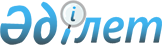 "Ақпараттық қауіпсіздікті қамтамасыз ету және жедел iздестiру іс-шараларын жүргiзуге арналған арнайы техникалық құралдар салаларында қызметті жүзеге асыру үшін бiлiктiлiк талаптарын және оларға сәйкестікті растайтын құжаттар тізбесін бекіту туралы" Қазақстан Республикасы Ұлттық қауіпсіздік комитеті Төрағасының 2015 жылғы 30 қаңтардағы № 4 бұйрығына өзгерістер енгізу туралыҚазақстан Республикасы Ұлттық қауіпсіздік комитеті Төрағасының 2019 жылғы 22 мамырдағы № 33/қе бұйрығы. Қазақстан Республикасының Әділет министрлігінде 2019 жылғы 24 мамырда № 18721 болып тіркелді
      РҚАО-ның ескертпесі!

      Осы бұйрықтың қолданысқа енгізілу тәртібін 4 т. қараңыз
      БҰЙЫРАМЫН:
      1. "Ақпараттық қауіпсіздікті қамтамасыз ету және жедел іздестіру іс-шараларын жүргізуге арналған арнайы техникалық құралдар салаларында қызметті жүзеге асыру үшін біліктілік талаптарын және оларға сәйкестікті растайтын құжаттар тізбесін бекіту туралы" Қазақстан Республикасы Ұлттық қауіпсіздік комитеті Төрағасының 2015 жылғы 30 қаңтардағы № 4 бұйрығына (Қазақстан Республикасының нормативтік құқықтық актілері мемлекеттік тізімінде № 10473 болып тіркелген, 2015 жылғы 31 наурызда "Әділет" ақпараттық-құқықтық жүйесінде жарияланған) мынадай өзгерістер енгізілсін:
      1) аталған бұйрықпен бекітілген жедел іздестіру іс-шараларын жүргізуге арналған арнайы техникалық құралдарды әзірлеу, өндіру, жөндеу және өткізу жөніндегі қызметті жүзеге асыру үшін біліктілік талаптары және оларға сәйкестікті растайтын құжаттар тізбесі, осы бұйрыққа 1-қосымшаға сәйкес;
      2) аталған бұйрықпен бекітілген ақпаратты криптографиялық қорғау құралдарын әзірлеу және өткізу (оның ішінде өзге де беру) жөніндегі қызметті жүзеге асыру үшін біліктілік талаптары және оларға сәйкестікті растайтын құжаттар тізбесі, осы бұйрыққа 2-қосымшаға сәйкес;
      3) аталған бұйрықпен бекітілген ақпарат таралып кететін техникалық арналарды және жедел іздестіру іс-шараларын жүргізуге арналған арнайы техникалық құралдарды анықтау бойынша қызмет көрсету жөніндегі қызметті жүзеге асыру үшін біліктілік талаптары және оларға сәйкестікті растайтын құжаттар тізбесі, осы бұйрыққа 3-қосымшаға сәйкес жаңа редакцияда жазылсын.
      2. Қазақстан Республикасы Ұлттық қауіпсіздік комитетінің Ақпарат және киберқауіпсіздік қызметі Қазақстан Республикасының заңнамасымен белгіленген тәртіпте:
      1) осы бұйрықты Қазақстан Республикасының Әділет министрлігінде мемлекеттік тіркеуді;
      2) осы бұйрық Қазақстан Республикасының Әділет министрлігінде мемлекеттік тіркелген күнінен бастап күнтізбелік он күн ішінде оны қазақ және орыс тілдерінде ресми жариялау және Қазақстан Республикасы нормативтік құқықтық актілерінің Эталондық бақылау банкіне енгізу үшін Қазақстан Республикасы Әділет министрлігінің "Қазақстан Республикасының Заңнама және құқықтық ақпарат институты" шаруашылық жүргізу құқығындағы республикалық мемлекеттік кәсіпорнына жіберуді;
      3) осы бұйрықты Қазақстан Республикасы Ұлттық қауіпсіздік комитетінің ресми интернет-ресурсында орналастыруды қамтамасыз етсін.
      3. Осы бұйрықтың орындалуын бақылау Қазақстан Республикасы Ұлттық қауіпсіздік комитеті Төрағасының орынбасары Д.Е. Ерғожинға жүктелсін.
      4. Осы бұйрық алғашқы ресми жарияланған күнінен кейін күнтізбелік жиырма бір күн өткен соң қолданысқа енгізіледі.
      КЕЛІСІЛДІ
      Қазақстан Республикасы 
      Ұлттық экономика министрлігі 
      КЕЛІСІЛДІ
      Қазақстан Республикасы
      Цифрлық даму, қорғаныс және
      аэроғарыш өнеркәсібі министрлігі Жедел іздестіру іс-шараларын жүргізуге арналған арнайы техникалық құралдарды әзірлеу, өндіру, жөндеу және өткізу жөніндегі қызметті жүзеге асыру үшін біліктілік талаптары және оларға сәйкестікті растайтын құжаттар тізбесі Біліктілік талаптарына сәйкестікті растау туралы ақпаратты қамтитын мәліметтер нысаны
      1. Жедел іздестіру іс-шараларын жүргізуге арналған арнайы техникалық құралдарды әзірлеу және өндіру жөніндегі қызметпен айналысу үшін:
      1) заңды тұлғаның немесе дара кәсіпкердің мәртебесі туралы ақпарат1
      __________________________________________________________________ 
      (мемлекеттік тіркеу (қайта тіркеу) туралы анықтаманың/куәліктің 
      __________________________________________________________________; 
      нөмірі және берілген күні)
      2) Қазақстан Республикасы Білім және ғылым министрінің 2018 жылғы 31 мамырдағы № 242 бұйрығымен бекітілген Ұқсас мамандықтар тізбесіне сәйкес "Автоматтандыру және басқару", "Ақпараттық жүйелер", "Есептеу техникасы және бағдарламалық қамтамасыз ету", "Математикалық және компьютерлік модельдеу", "Аспап жасау", "Электр энергетикасы", "Радиотехника, электроника және телекоммуникациялар", "Техникалық физика", "Ғарыш техникасы және технологиялары" мамандықтары бойынша жоғары білімі бар мәлімделген маман(дар) немесе ұқсас шетелдік жоғары білімі бар маман(дар) туралы ақпарат
      ___________________________________________________________________ 
      (мамандығын және біліктілігін, сондай-ақ диплом(дар)ының 
      ___________________________________________________________________ 
      көшірмесін(-лерін) қоса беріп, диплом(дар)ының нөмірін, берілген 
      ___________________________________________________________________; 
      күнін және орнын, оқу орнының атауын көрсету)
      3) мәлімделген қызмет түрі бойынша Қазақстан Республикасының мемлекеттік құпияларын құрайтын мәліметтермен жұмыс жүргізуге Қазақстан Республикасының ұлттық қауіпсіздік органдары рұқсатының болуы туралы ақпарат
      ___________________________________________________________________ 
      (құжаттың көшірмесін қоса беріп, рұқсаттың деректемелерін: 
      ___________________________________________________________________ 
      нөмірін, күнін және осы рұқсатты берген Қазақстан Республикасы 
      ___________________________________________________________________; 
      ұлттық қауіпсіздік органдарының бөлімшесін көрсету)
      4) осы біліктілік талаптарына 2-қосымшаға сәйкес техникалық құралдардың және бақылау-өлшеу жабдығының ең аз жинағының болуы туралы ақпарат
      ___________________________________________________________________ 
      (құжатт(ард)ың көшірмесін(-лерін) қоса беріп, осы құралдардың және 
      ___________________________________________________________________ 
      жабдықтың меншік құқығында немесе өзге заңды негізде болуын 
      ___________________________________________________________________; 
      растайтын құжаттардың деректемелерін: тіркеу нөмірін және күнін көрсету)
      5) арнайы бөлінген өндірістік үй-жайдың болуы туралы ақпарат
      ___________________________________________________________________ 
      (құжатт(ард)ың көшірмесін(-лерін) қоса беріп, меншік құқығын немесе 
      ___________________________________________________________________ 
      өзге заңды негізді растайтын құжаттардың деректемелерін: құжаттың 
      ___________________________________________________________________; 
      атауын, тіркеу нөмірін және күнін көрсету)
      6) әзірленіп жатқан және өндірілген арнайы техникалық құралдарды сақтау үшін арнайы бөлінген үй-жайдың болуы туралы ақпарат
      ___________________________________________________________________ 
      (құжатт(ард)ың көшірмесін(-лерін) қоса беріп, меншік құқығын немесе 
      ___________________________________________________________________ 
      өзге де заңды негізді растайтын құжаттардың, сондай-ақ мамандандырылған 
      ___________________________________________________________________ 
      ұйым(дар)мен автоматтандырылған күзет және өрттен қорғау сигнализация 
      ___________________________________________________________________ 
      жүйелеріне қызмет көрсету туралы шартт(ард)ың деректемелерін: тіркеу 
      ___________________________________________________________________; 
      нөмірлерін және күндерін, сондай-ақ тиісті ұйымдардың атауларын көрсету)
      7) лицензиаттың қосымша біліктілік талаптарына сәйкестігін растайтын ақпарат
      ___________________________________________________________________ 
      (лицензиатқа қойылатын қосымша талаптардың орындалуы туралы 
      ___________________________________________________________________. 
      тиісті ақпарат және басқалар)
      ____________________________
      1Мәліметтерді көрсетілетін қызметті беруші тиісті мемлекеттік ақпараттық жүйелерден "электрондық үкімет" шлюзі арқылы дербес алады
      2. Жедел іздестіру іс-шараларын жүргізуге арналған арнайы техникалық құралдарды жөндеу және өткізу жөніндегі қызметпен айналысу үшін:
      1) заңды тұлғаның немесе дара кәсіпкердің мәртебесі туралы ақпарат2
      ___________________________________________________________________ 
      (мемлекеттік тіркеу (қайта тіркеу) туралы анықтаманың/куәліктің нөмірі 
      __________________________________________________________________; 
      және берілген күні)
      2) Қазақстан Республикасы Білім және ғылым министрінің 2018 жылғы 31 мамырдағы № 242 бұйрығымен бекітілген Ұқсас мамандықтар тізбесіне сәйкес "Автоматтандыру және басқару", "Ақпараттық жүйелер", "Есептеу техникасы және бағдарламалық қамтамасыз ету", "Математикалық және компьютерлік модельдеу", "Аспап жасау", "Электр энергетикасы", "Радиотехника, электроника және телекоммуникациялар", "Техникалық физика", "Ғарыш техникасы және технологиялары" мамандықтары бойынша жоғары білімі бар мәлімделген маман(дар) немесе ұқсас шетелдік жоғары білімі бар маман(дар) туралы ақпарат
      ___________________________________________________________________ 
      (мамандығын және біліктілігін, сондай-ақ диплом(дар)ының 
      ___________________________________________________________________ 
      көшірмесін(-лерін) қоса беріп, диплом(дар)ының нөмірін, берілген 
      ___________________________________________________________________; 
      күнін және орнын, оқу орнының атауын көрсету)
      3) мәлімделген қызмет түрі бойынша Қазақстан Республикасының мемлекеттік құпияларын құрайтын мәліметтермен жұмыс жүргізуге Қазақстан Республикасының ұлттық қауіпсіздік органдары рұқсатының болуы туралы ақпарат
      ___________________________________________________________________ 
      (құжаттың көшірмесін қоса беріп, рұқсаттың деректемелерін: 
      ___________________________________________________________________ 
      нөмірін, күнін және осы рұқсатты берген Қазақстан Республикасы 
      ___________________________________________________________________; 
      ұлттық қауіпсіздік органдарының бөлімшесін көрсету)
      4) осы біліктілік талаптарына 2-қосымшаға сәйкес техникалық құралдардың және бақылау-өлшеу жабдығының ең аз жинағының болуы туралы ақпарат
      ___________________________________________________________________ 
      (құжатт(ард)ың көшірмесін(-лерін) қоса беріп, осы құралдардың және 
      ___________________________________________________________________ 
      жабдықтың меншік құқығында немесе өзге заңды негізде болуын растайтын 
      ___________________________________________________________________; 
      құжаттардың деректемелерін: тіркеу нөмірін және күнін көрсету)
      5) арнайы бөлінген үй-жайдың болуы туралы ақпарат
      ___________________________________________________________________ 
      (құжатт(ард)ың көшірмесін(-лерін) қоса беріп, меншік құқығын немесе 
      ___________________________________________________________________ 
      өзге де заңды негізді растайтын құжаттардың, сондай-ақ мамандандырылған 
      ___________________________________________________________________ 
      ұйым(дар)мен автоматтандырылған күзет және өрттен қорғау сигнализация 
      ___________________________________________________________________ 
      жүйелеріне қызмет көрсету туралы шартт(ард)ың деректемелерін: тіркеу 
      ___________________________________________________________________; 
      нөмірлерін және күндерін, сондай-ақ тиісті ұйымдардың атауларын көрсету)
      6) лицензиаттың қосымша біліктілік талаптарына сәйкестігін растайтын ақпарат
      __________________________________________________________________ 
      (лицензиатқа қойылатын қосымша талаптардың орындалуы туралы 
      __________________________________________________________________. 
      тиісті ақпарат және басқалар)
      ____________________________
      2Мәліметтерді көрсетілетін қызметті беруші тиісті мемлекеттік ақпараттық жүйелерден "электрондық үкімет" шлюзі арқылы дербес алады Жедел іздестіру іс-шараларын жүргізуге арналған арнайы техникалық құралдарды әзірлеу, өндіру, жөндеу және өткізу жөніндегі қызметті жүзеге асыру үшін техникалық құралдардың және бақылау-өлшеу жабдықтарының ең аз жинағы 20___жылғы "___" _______ бастап 20___ жылғы "___" ______дейінгі кезеңде әзірленген және өндірілген жедел іздестіру іс-шараларын жүргізуге арналған арнайы техникалық құралдар туралы  ЕСЕП
      _________________ ________________________________ _____________ 
      лицензиаттың       (тегі, аты, әкесінің аты                   күні 
      уәкілетті тұлғасы       (бар болған жағдайда) Жедел іздестіру іс-шараларын жүргізуге арналған арнайы техникалық құралдарды әзірлеуге жасалған шарттар (келісімшарттар) туралы  ХАБАРЛАМА
      __________________________________________________________________
      лицензиаттың атауы, заңды және нақты мекенжайы
      жедел іздестіру іс-шараларын жүргізуге арналған арнайы техникалық құралдарды әзірлеуге шарттар (келісімшарттар) жасалғаны туралы лицензиарды хабардар етеді.
      Жасалған шарттар (келісімшарттар) бойынша қысқаша мәліметтер:
      _________________ ________________________________ _____________ 
      лицензиаттың       (тегі, аты, әкесінің аты                   күні 
      уәкілетті тұлғасы       (бар болған жағдайда) Жедел іздестіру іс-шараларын жүргізуге арналған арнайы техникалық құралдарды өндіруге жасалған шарттар (келісімшарттар) туралы  ХАБАРЛАМА
      __________________________________________________________________ 
      лицензиаттың атауы, заңды және нақты мекенжайы
      жедел іздестіру іс-шараларын жүргізуге арналған арнайы техникалық құралдарды өндіруге шарттар (келісімшарттар) жасалғаны туралы лицензиарды хабардар етеді.
      Жасалған шарттар (келісімшарттар) бойынша қысқаша мәліметтер:
      _________________ ________________________________ _____________ 
      лицензиаттың       (тегі, аты, әкесінің аты                   күні 
      уәкілетті тұлғасы       (бар болған жағдайда) 20___жылғы "___" _______ бастап 20___ жылғы "___" ______ дейінгі кезеңде жедел іздестіру іс-шараларын жүргізуге арналған өткізілген арнайы техникалық құралдар туралы  ЕСЕП
      _________________ ________________________________ _____________ 
      лицензиаттың       (тегі, аты, әкесінің аты                   күні 
      уәкілетті тұлғасы       (бар болған жағдайда) 20___жылғы "___" _______ бастап 20___ жылғы "___" __________ дейінгі кезеңде жедел іздестіру іс-шараларын жүргізуге арналған жөнделген арнайы техникалық құралдар туралы  ЕСЕП
      _________________ ________________________________ _____________ 
      лицензиаттың       (тегі, аты, әкесінің аты                   күні 
      уәкілетті тұлғасы       (бар болған жағдайда) Жедел іздестіру іс-шараларын жүргізуге арналған арнайы техникалық құралдарды сатып алуға жасалған шарттар (келісімшарттар) туралы  ХАБАРЛАМА
      __________________________________________________________________ 
      лицензиаттың атауы, заңды және нақты мекенжайы
      жедел іздестіру іс-шараларын жүргізуге арналған арнайы техникалық құралдарды сатып алуға шарттар (келісімшарттар) жасалғаны туралы лицензиарды хабардар етеді.
      Жасалған шарттар (келісімшарттар) бойынша қысқаша мәліметтер:
      _________________ ________________________________ _____________ 
      лицензиаттың       (тегі, аты, әкесінің аты                   күні 
      уәкілетті тұлғасы       (бар болған жағдайда) Жедел іздестіру іс-шараларын жүргізуге арналған арнайы техникалық құралдарды жөндеуге жасалған шарттар (келісімшарттар) туралы  ХАБАРЛАМА
      __________________________________________________________________
      лицензиаттың атауы, заңды және нақты мекенжайы
      жедел іздестіру іс-шараларын жүргізуге арналған арнайы техникалық құралдарды жөндеуге шарттар (келісімшарттар) жасалғаны туралы лицензиарды хабардар етеді.
      Жасалған шарттар (келісімшарттар) бойынша қысқаша мәліметтер:
      _________________ ________________________________ _____________ 
      лицензиаттың       (тегі, аты, әкесінің аты                   күні 
      уәкілетті тұлғасы       (бар болған жағдайда) Ақпаратты криптографиялық қорғау құралдарын әзірлеу жөніндегі қызметті жүзеге асыру үшін біліктілік талаптары және оларға сәйкестікті растайтын құжаттар тізбесі Біліктілік талаптарына сәйкестікті растау туралы ақпаратты қамтитын мәліметтер нысаны
      1. Заңды тұлғаның немесе дара кәсіпкердің мәртебесі туралы ақпарат3
      __________________________________________________________________ 
      (мемлекеттік тіркеу (қайта тіркеу) туралы анықтаманың/куәліктің 
      __________________________________________________________________; 
      нөмірі және берілген күні)
      2. Қазақстан Республикасы Білім және ғылым министрінің 2018 жылғы 31 мамырдағы № 242 бұйрығымен бекітілген Ұқсас мамандықтар тізбесіне сәйкес "Математика", "Физика", "Информатика", "Автоматтандыру және басқару", "Ақпараттық жүйелер", "Есептеу техникасы және бағдарламалық қамтамасыз ету", "Математикалық және компьютерлік модельдеу", "Аспап жасау", "Электр энергетикасы", "Радиотехника, электроника және телекоммуникациялар", "Техникалық физика", "Ғарыш техникасы және технологиялары", "Ақпараттық қауіпсіздік жүйелері" мамандықтары бойынша жоғары білімі бар мәлімделген маман(-дар) немесе ұқсас шетелдік жоғары білімі бар маман(-дар) туралы ақпарат
      ___________________________________________________________________ 
      (диплом(дар)ының көшірмесін(-лерін) қоса беріп, мамандығын 
      ___________________________________________________________________ 
      және біліктілігін, сондай-ақ диплом(дар)ының нөмірін, берілген 
      ___________________________________________________________________; 
      күнін және орнын, оқу орнының атауын көрсету)
      3. Арнайы бөлінген үй-жайдың болуы туралы ақпарат
      ___________________________________________________________________ 
      (құжатт(ард)ың көшірмесін(-лерін) қоса беріп, меншік құқығын немесе 
      ___________________________________________________________________ 
      өзге де заңды негізді растайтын құжаттардың, сондай-ақ мамандандырылған 
      ___________________________________________________________________ 
      ұйым(дар)мен автоматтандырылған күзет және өрттен қорғау сигнализация 
      ___________________________________________________________________ 
      жүйелеріне қызмет көрсету туралы шартт(ард)ың деректемелерін: тіркеу 
      ___________________________________________________________________; 
      нөмірлерін және күндерін, сондай-ақ тиісті ұйымдардың атауларын көрсету)
      4. Лицензиаттың қосымша біліктілік талаптарына сәйкестігін растайтын ақпарат
      __________________________________________________________________ 
      (лицензиатқа қойылатын қосымша талаптардың орындалуы туралы 
      __________________________________________________________________. 
      тиісті ақпарат және басқалар)
      ____________________________
      3Мәліметтерді көрсетілетін қызметті беруші тиісті мемлекеттік ақпараттық жүйелерден "электрондық үкімет" шлюзі арқылы дербес алады 20__ жылғы "___" ________ бастап 20__ жылғы "___" ________ дейінгі кезеңде әзірленген ақпаратты криптографиялық қорғау құралдары бойынша  ЕСЕП
      _________________ ________________________________ _____________ 
      лицензиаттың       (тегі, аты, әкесінің аты                   күні 
      уәкілетті тұлғасы       (бар болған жағдайда) Ақпаратты криптографиялық қорғау құралдарын әзірлеуге жасалған шарттар (келісімшарттар) туралы ХАБАРЛАМА
      __________________________________________________________________ 
      лицензиаттың атауы, заңды және нақты мекенжайы
      ақпаратты криптографиялық қорғау құралдарын әзірлеуге шарттар (келісімшарттар) жасалғаны туралы лицензиарды хабардар етеді.
      Жасалған шарттар (келісімшарттар) бойынша қысқаша мәліметтер:
      _________________ ________________________________ _____________ 
      лицензиаттың       (тегі, аты, әкесінің аты                   күні 
      уәкілетті тұлғасы       (бар болған жағдайда) Дербес (өз қаражаты есебінен) әзірленген ақпаратты криптографиялық қорғау құралдары туралы  ХАБАРЛАМА
      __________________________________________________________________
      лицензиаттың атауы, заңды және нақты мекенжайы
      жаңа ақпаратты криптографиялық қорғау құралдарының әзірленгені туралы лицензиарды хабардар етеді.
      Әзірленген АКҚҚ туралы қысқаша мәліметтер:
      _________________ ________________________________ _____________ 
      лицензиаттың       (тегі, аты, әкесінің аты                   күні 
      уәкілетті тұлғасы       (бар болған жағдайда) Ақпарат таралып кететін техникалық арналарды және жедел іздестіру іс-шараларын жүргізуге арналған арнайы техникалық құралдарды анықтау бойынша қызмет көрсету жөніндегі қызметті жүзеге асыру үшін біліктілік талаптары және оларға сәйкестікті растайтын құжаттар тізбесі Біліктілік талаптарына сәйкестікті растау туралы ақпаратты қамтитын мәліметтер нысаны
      1. Заңды тұлғаның немесе дара кәсіпкердің мәртебесі туралы ақпарат4
      __________________________________________________________________ 
      (мемлекеттік тіркеу (қайта тіркеу) туралы анықтаманың/куәліктің 
      __________________________________________________________________; 
      нөмірі және берілген күні)
      2. Қазақстан Республикасы Білім және ғылым министрінің 2018 жылғы 31 мамырдағы № 242 бұйрығымен бекітілген Ұқсас мамандықтар тізбесіне сәйкес "Автоматтандыру және басқару", "Ақпараттық жүйелер", "Есептеу техникасы және бағдарламалық қамтамасыз ету", "Математикалық және компьютерлік модельдеу", "Аспап жасау", "Электр энергетикасы", "Радиотехника, электроника және телекоммуникациялар", "Техникалық физика", "Ғарыш техникасы және технологиялары" мамандықтары бойынша жоғары білімі бар мәлімделген маман(-дар) немесе ұқсас шетелдік жоғары білімі бар маман(-дар) туралы ақпарат
      __________________________________________________________________ 
      (мамандығын және біліктілігін, сондай-ақ диплом(дар)ының 
      __________________________________________________________________ 
      көшірмесін(-лерін) қоса беріп, диплом(дар)ының нөмірін, берілген 
      __________________________________________________________________; 
      күнін және орнын, оқу орнының атауын көрсету)
      3. Осы біліктілік талаптарына 2-қосымшаға сәйкес техникалық іздестіру құралдарының ең аз жинағының болуы туралы ақпарат
      __________________________________________________________________ 
      (құжатт(ард)ың көшірмесін(-лерін) қоса беріп, осы құралдардың және 
      __________________________________________________________________ 
      жабдықтың меншік құқығында немесе өзге заңды негізде болуын 
      __________________________________________________________________; 
      растайтын құжаттардың деректемелерін: тіркеу нөмірін және күнін көрсету)
      4. Арнайы бөлінген үй-жайдың болуы туралы ақпарат
      __________________________________________________________________ 
      (құжатт(ард)ың көшірмесін(-лерін) қоса беріп, меншік құқығын немесе өзге 
      __________________________________________________________________ 
      де заңды негізді растайтын құжаттардың, сондай-ақ мамандандырылған 
      __________________________________________________________________ 
      ұйым(дар)мен автоматтандырылған күзет және өрттен қорғау сигнализация 
      __________________________________________________________________ 
      жүйелеріне қызмет көрсету туралы шартт(ард)ың деректемелерін: тіркеу 
      __________________________________________________________________; 
      нөмірлерін және күндерін, сондай-ақ тиісті ұйымдардың атауларын көрсету)
      5. Лицензиаттың қосымша біліктілік талаптарына сәйкестігін растайтын ақпарат
      __________________________________________________________________ 
      (лицензиатқа қойылатын қосымша талаптардың орындалуы туралы 
      __________________________________________________________________ 
      тиісті ақпарат көрсетілсін: лицензиаттың ақпарат таралып кететін 
      __________________________________________________________________ 
      техникалық арналарды және жедел іздестіру іс-шараларын жүргізуге 
      __________________________________________________________________ 
      арналған арнайы техникалық құралдарды үй-жайларда және техникалық 
      __________________________________________________________________ 
      құралдарда анықтау бойынша жұмыс жүргізу әдістемесінің болуын 
      __________________________________________________________________. 
      растайтын хатының деректемелері және басқалар)
      ____________________________
      4Мәліметтерді көрсетілетін қызметті беруші тиісті мемлекеттік ақпараттық жүйелерден "электрондық үкімет" шлюзі арқылы дербес алады Техникалық іздестіру құралдарының ең аз жинағы 20__ жылғы "___" ________ бастап 20__ жылғы "___" ________ дейінгі кезеңде ақпарат таралып кететін техникалық арналарды және жедел іздестіру іс-шараларын жүргізуге арналған арнайы техникалық құралдарды анықтау бойынша көрсетілген қызметтер жөніндегі  ЕСЕП
      _________________ ________________________________ _____________ 
      лицензиаттың       (тегі, аты, әкесінің аты                   күні 
      уәкілетті тұлғасы       (бар болған жағдайда) Ақпарат таралып кететін техникалық арналарды және жедел іздестіру іс-шараларын жүргізуге арналған арнайы техникалық құралдарды анықтау бойынша қызмет көрсету жөнінде (соның ішінде лицензиаттың өз мұқтаждықтарын қамтамасыз ету мақсатында) жасалған шарттар (келісімшарттар) туралы хабарлама
      __________________________________________________________________
      лицензиаттың атауы, заңды және нақты мекенжайы
      ақпарат таралып кететін техникалық арналарды және жедел іздестіру іс-шараларын жүргізуге арналған арнайы техникалық құралдарды анықтау бойынша қызмет көрсетуге
      __________________________________________________________________ шарттың 
      (келісімшарттың) жасалған күні мен нөмірі, шарт жасалған 
      __________________________________________________________________ 
      ұйымның атауы, заңды және нақты мекенжайы, жеке сәйкестендіру 
      __________________________________________________________________ 
      нөмірі / бизнес сәйкестендіру нөмірі (бар болған жағдайда) 
      және __________________________________________________________________ 
      байланыс телефондары не өз мұқтаждықтарын қамтамасыз ету 
      __________________________________________________________________ 
      мақсатында қызмет көрсету мерзімі мен күні
      шарттар (келісімшарттар) жасалғаны туралы лицензиарды хабардар етеді. Шарттарды (келісімшарттарды) орындау барысында мынадай жұмыс түрлерін жүзеге асыру жоспарланады:
      _________________ ________________________________ _____________ 
      лицензиаттың       (тегі, аты, әкесінің аты                   күні 
      уәкілетті тұлғасы       (бар болған жағдайда) Біліктілік талаптарына сәйкестікті растау туралы ақпаратты қамтитын мәліметтер нысаны
      1. Заңды тұлғаның немесе дара кәсіпкердің мәртебесі туралы ақпарат5
      __________________________________________________________________ 
      (мемлекеттік тіркеу (қайта тіркеу) туралы анықтаманың/куәліктің 
      __________________________________________________________________; 
      нөмірі және берілген күні)
      2. Ақпараттық қауіпсіздік бағыты бойынша қайта дайындаудан, біліктілікті арттырудан өткен жоғары немесе орта кәсіптік техникалық білімі бар мәлімделген маман(дар) туралы 
      ақпарат
      __________________________________________________________________ 
      (мамандығын, біліктілігін, бағытын, сондай-ақ растайтын құжат(тар)ының 
      __________________________________________________________________ 
      көшірмесін(-лерін) қоса беріп, диплом(дар)ының, сертефикаттарының 
      __________________________________________________________________ 
      және (немесе) куәліктерінің нөмірін, берілген күнін және орнын, оқу 
      __________________________________________________________________; 
      орнының, оқу орталығының, ұйымдарының атауын көрсету)
      3. Осы біліктілік талаптарына 6-қосымшаға сәйкес іздестіру құралдарының ең аз жинағының болуы туралы ақпарат
      __________________________________________________________________ 
      (құжатт(ард)ың көшірмесін(-лерін) қоса беріп, осы құралдардың меншік 
      __________________________________________________________________ 
      құқығында немесе өзге заңды негізде болуын растайтын құжаттардың 
      __________________________________________________________________; 
      деректемелерін: тіркеу нөмірін және күнін көрсету)
      4. Арнайы бөлінген үй-жайдың болуы туралы ақпарат
      __________________________________________________________________ 
      (құжатт(ард)ың көшірмесін(-лерін) қоса беріп, меншік құқығын немесе 
      __________________________________________________________________ 
      өзге де заңды негізді растайтын құжаттардың, сондай-ақ мамандандырылған 
      __________________________________________________________________ 
      ұйым(дар)мен автоматтандырылған күзет және өрттен қорғау сигнализация 
      __________________________________________________________________ 
      жүйелеріне қызмет көрсету туралы шартт(ард)ың деректемелерін: тіркеу 
      __________________________________________________________________; 
      нөмірлерін және күндерін, сондай-ақ тиісті ұйымдардың атауларын көрсету)
      5. Лицензиаттың қосымша біліктілік талаптарына сәйкестігін растайтын ақпарат
      __________________________________________________________________ 
      (лицензиатқа қойылатын қосымша талаптардың орындалуы туралы тиісті 
      __________________________________________________________________ 
      ақпарат: лицензиаттың ақпарат таралып кететін техникалық арналарды 
      __________________________________________________________________ 
      және жедел іздестіру іс-шараларын жүргізуге арналған арнайы техникалық 
      __________________________________________________________________ 
      құралдарды үй-жайларда және техникалық құралдарда анықтау бойынша 
      __________________________________________________________________ 
      ақпараттық қауіпсіздіктің жедел орталығымен жұмыс жүргізу 
      __________________________________________________________________. 
      әдістемесінің болуын растайтын хатының деректемелері және басқалар)
      ____________________________
      5Мәліметтерді көрсетілетін қызметті беруші тиісті мемлекеттік ақпараттық жүйелерден "электрондық үкімет" шлюзі арқылы дербес алады Іздестіру құралдарының ең аз жинағы Ақпараттық қауіпсіздіктің жедел орталығы іс-шаралары шеңберінде ақпарат таралып кететін техникалық арналарды және жедел іздестіру іс-шараларын жүргізуге арналған арнайы техникалық құралдарды анықтау бойынша қызмет көрсетуге жасалған шарттар (келісімшарттар) туралы  ХАБАРЛАМА
      __________________________________________________________________
      лицензиаттың атауы, заңды және нақты мекенжайы
      ақпараттық қауіпсіздіктің жедел орталығымен ақпарат таралып кететін техникалық арналарды және жедел іздестіру іс-шараларын жүргізуге арналған арнайы техникалық құралдарды анықтау бойынша қызмет көрсетуге
      __________________________________________________________________ 
      шарттың (келісімшарттың) жасалған күні мен нөмірі, шарт жасалған 
      __________________________________________________________________ 
      ұйымның атауы, заңды және нақты мекенжайы, жеке сәйкестендіру 
      __________________________________________________________________ 
      нөмірі/бизнес сәйкестендіру нөмірі (бар болған жағдайда) және 
      __________________________________________________________________ 
      байланыс телефондары не өз мұқтаждықтарын қамтамасыз ету 
      __________________________________________________________________ 
      мақсатында қызмет көрсету мерзімі мен күні
      жасалған шарттар (келісімшарттар) туралы лицензиарды хабардар етеді. Шарттарды (келісімшарттарды) орындау барысында мынадай жұмыс түрлерін жүзеге асыру жоспарланады:
      _________________ ________________________________ _____________ 
      лицензиаттың       (тегі, аты, әкесінің аты                   күні 
      уәкілетті тұлғасы       (бар болған жағдайда) 20__ жылғы "___" ________ бастап 20__ жылғы "___" ________ дейінгі кезеңде ақпараттық қауіпсіздіктің жедел орталығы іс-қимылының шеңберінде ақпарат таралып кететін техникалық арналарды және жедел іздестіру іс-шараларын жүргізуге арналған арнайы техникалық құралдарды анықтау бойынша көрсетілген қызметтер жөніндегі  ЕСЕП
      _________________ ________________________________ _____________ 
      лицензиаттың       (тегі, аты, әкесінің аты                   күні 
      уәкілетті тұлғасы       (бар болған жағдайда) Біліктілік талаптарына сәйкестікті растау туралы ақпаратты қамтитын мәліметтер нысаны
      1. Заңды тұлғаның немесе дара кәсіпкердің мәртебесі туралы ақпарат6
      __________________________________________________________________ 
      (мемлекеттік тіркеу (қайта тіркеу) туралы анықтаманың/куәліктің 
      __________________________________________________________________; 
      нөмірі және берілген күні)
      2. Ақпараттық қауіпсіздік бағыты бойынша қайта дайындаудан, біліктілікті арттырудан өткен жоғары немесе орта кәсіптік техникалық білімі бар мәлімделген маман(дар) туралы ақпарат
      ___________________________________________________ _______________ 
      (мамандығын, біліктілігін, бағытын, сондай-ақ растайтын құжат(тар)ының 
      ___________________________________________________________________ 
      көшірмесін(-лерін) қоса беріп, диплом(дар)ының, сертефикаттарының 
      ___________________________________________________________________ 
      және (немесе) куәліктерінің нөмірін, берілген күнін және орнын, оқу 
      ___________________________________________________________________; 
      орнының, оқу орталығының, ұйымдарының атауын көрсету)
      3. Осы біліктілік талаптарына 10-қосымшаға сәйкес іздестіру құралдарының ең аз 
      жинағының болуы туралы ақпарат
      ___________________________________________________________________ 
      (құжатт(ард)ың көшірмесін(-лерін) қоса беріп, осы құралдардың меншік 
      ___________________________________________________________________ 
      құқығында немесе өзге заңды негізде болуын растайтын құжаттардың 
      ___________________________________________________________________; 
      деректемелерін: тіркеу нөмірін және күнін көрсету)
      4. Арнайы бөлінген үй-жайдың болуы туралы ақпарат
      ___________________________________________________________________ 
      (құжатт(ард)ың көшірмесін(-лерін) қоса беріп, меншік құқығын немесе өзге 
      ___________________________________________________________________ 
      де заңды негізді растайтын құжаттардың, сондай-ақ мамандандырылған 
      ___________________________________________________________________ 
      ұйым(дар)мен автоматтандырылған күзет және өрттен қорғау сигнализация 
      ___________________________________________________________________ 
      жүйелеріне қызмет көрсету туралы шартт(ард)ың деректемелерін: тіркеу 
      ___________________________________________________________________; 
      нөмірлерін және күндерін, сондай-ақ тиісті ұйымдардың атауларын көрсету)
      5. Лицензиаттың қосымша біліктілік талаптарына сәйкестігін растайтын ақпарат
      ___________________________________________________________________ 
      (лицензиатқа қойылатын қосымша талаптардың орындалуы туралы 
      ___________________________________________________________________ 
      тиісті ақпарат: лицензиаттың ақпарат таралып кететін техникалық 
      ___________________________________________________________________ 
      арналарды және жедел іздестіру іс-шараларын жүргізуге арналған 
      ___________________________________________________________________ 
      арнайы техникалық құралдарды үй-жайларда және техникалық 
      ___________________________________________________________________ 
      құралдарда анықтау бойынша ақпараттық қауіпсіздіктің оқыс 
      ___________________________________________________________________ 
      оқиғаларына ден қою қызметімен жұмыс жүргізу әдістемесінің 
      ___________________________________________________________________. 
      болуын растайтын хатының деректемелері және басқалар)
      ____________________________
      6Мәліметтерді көрсетілетін қызметті беруші тиісті мемлекеттік ақпараттық жүйелерден "электрондық үкімет" шлюзі арқылы дербес алады Іздестіру құралдарының ең аз жинағы Ақпараттық қауіпсіздіктің оқыс оқиғаларына ден қою қызметі іс-шаралары шеңберінде ақпарат таралып кететін техникалық арналарды және жедел іздестіру іс-шараларын жүргізуге арналған арнайы техникалық құралдарды анықтау бойынша қызмет көрсетуге жасалған шарттар (келісімшарттар) туралы  ХАБАРЛАМА
      __________________________________________________________________ 
      лицензиаттың атауы, заңды және нақты мекенжайы
      ақпараттық қауіпсіздіктің оқыс оқиғаларына ден қою қызметі іс-шаралары шеңберінде ақпарат таралып кететін техникалық арналарды және жедел іздестіру іс-шараларын жүргізуге арналған арнайы техникалық құралдарды анықтау бойынша қызмет көрсетуге
      ___________________________________________________________________ 
      шарттың (келісімшарттың) жасалған күні мен нөмірі, шарт жасалған ұйымның 
      ___________________________________________________________________ 
      атауы, заңды және нақты мекенжайы, жеке сәйкестендіру нөмірі/бизнес 
      ___________________________________________________________________ 
      сәйкестендіру нөмірі (бар болған жағдайда) және байланыс телефондары не өз 
      ___________________________________________________________________ 
      мұқтаждықтарын қамтамасыз ету мақсатында қызмет көрсету мерзімі мен күні
      шарттар (келісімшарттар) жасалғаны туралы лицензиарды хабардар етеді. Шарттарды (келісімшарттарды) орындау барысында мынадай жұмыс түрлерін жүзеге асыру жоспарланады:
      _________________ ________________________________ _____________ 
      лицензиаттың       (тегі, аты, әкесінің аты                   күні 
      уәкілетті тұлғасы       (бар болған жағдайда) 20__ жылғы "___" ________ бастап 20__ жылғы "___" ________ дейінгі кезеңде ақпараттық қауіпсіздіктің оқыс оқиғаларына ден қою қызметі іс-қимылының шеңберінде ақпарат таралып кететін техникалық арналарды және жедел іздестіру іс-шараларын жүргізуге арналған арнайы техникалық құралдарды анықтау бойынша көрсетілген қызметтер жөніндегі  ЕСЕП
      _________________ ________________________________ _____________ 
      лицензиаттың       (тегі, аты, әкесінің аты                   күні 
      уәкілетті тұлғасы       (бар болған жағдайда)
					© 2012. Қазақстан Республикасы Әділет министрлігінің «Қазақстан Республикасының Заңнама және құқықтық ақпарат институты» ШЖҚ РМК
				
      Қазақстан Республикасы 
Ұлттық қауіпсіздік комитетінің Төрағасы 

К. Мәсімов
Қазақстан Республикасы
Ұлттық қауіпсіздік
комитеті Төрағасының
2019 жылғы 22 мамырдағы
№ 33/қе бұйрығына
1-қосымшаҚазақстан Республикасы
Ұлттық қауіпсіздік
комитеті Төрағасының
2015 жылғы 30 қаңтардағы
№ 4 бұйрығына
1-қосымша
Р/с №
Біліктілік талаптары
Біліктілік талабын растайтын құжат(-тар)
Ескертпе
1
2
3
4
Жедел іздестіру іс-шараларын жүргізуге арналған арнайы техникалық құралдарды (бұдан әрі – АТҚ) әзірлеу және өндіру бойынша
Жедел іздестіру іс-шараларын жүргізуге арналған арнайы техникалық құралдарды (бұдан әрі – АТҚ) әзірлеу және өндіру бойынша
Жедел іздестіру іс-шараларын жүргізуге арналған арнайы техникалық құралдарды (бұдан әрі – АТҚ) әзірлеу және өндіру бойынша
Жедел іздестіру іс-шараларын жүргізуге арналған арнайы техникалық құралдарды (бұдан әрі – АТҚ) әзірлеу және өндіру бойынша
1.
Заңды немесе жеке тұлға мәртебесі 
Біліктілік талаптарына сәйкестікті растау туралы ақпаратты қамтитын мәліметтер нысаны осы біліктілік талаптарына 1-қосымшаға сәйкес (бұдан әрі – мәліметтер нысаны)
"Е-лицензиялау" мемлекеттік деректер қорын пайдалану арқылы тексеріледі (бұдан әрі – ЕЛ МДҚ)
2.
Қазақстан Республикасы Білім және ғылым министрінің 2018 жылғы 31 мамырдағы № 242 бұйрығымен бекітілген (Қазақстан Республикасының нормативтік құқықтық актілері мемлекеттік тізімінде № 122433 болып тіркелген) Ұқсас мамандықтар тізбесіне сәйкес "Автоматтандыру және басқару", "Ақпараттық жүйелер", "Есептеу техникасы және бағдарламалық қамтамасыз ету", "Математикалық және компьютерлік модельдеу", "Аспап жасау", "Электр энергетикасы", "Радиотехника, электроника және телекоммуникациялар", "Техникалық физика", "Ғарыш техникасы және технологиялары" мамандығы бойынша жоғары білімі бар маман немесе ұқсас шетелдік жоғары білімі бар маман
Мәліметтер нысаны 
3.
Мәлімделген адамдардың білім деңгейін бағалау, ол АТҚ-ны әзірлеу, өндіру, жөндеу және өткізу бойынша біліктілік сынағының нәтижелері бойынша жүзеге асырылады. Біліктілік сынағын тапсыруға арналған сұрақтар тізбесін лицензиар белгілейді
Біліктілік сынағын тапсыру өтініш берушінің, лицензиаттың қызметті жүзеге асыратын жері бойынша лицензиардың бөлімшесінде жүзеге асырылады
4.
Мәлімделген қызмет түрі бойынша Қазақстан Республикасының мемлекеттік құпияларын құрайтын мәліметтер мен жұмыс жүргізуге Қазақстан Республикасының ұлттық қауіпсіздік органдарының рұқсаты
Мәліметтер нысаны 
Осы талапқа сәйкестік өтініш берушінің, лицензиаттың қызметін жүзеге асыратын орны бойынша лицензиар бөлімшенің тексеруімен расталады
5.
Осы біліктілік талаптарына 2-қосымшаға сәйкес жедел іздестіру іс-шараларын (бұдан әрі – ЖІІ) жүргізуге арналған АТҚ-ны әзірлеу, өндіру, жөндеу және өткізу жөніндегі қызметті жүзеге асыру үшін ең аз техникалық құралдар мен бақылау-өлшеу жабдықтарының жинағы
Мәліметтер нысаны
Осы талапқа сәйкестік өтініш берушінің, лицензиаттың қызметін жүзеге асыратын орны бойынша лицензиар бөлімшенің тексеруімен расталады
6.
Арнайы бөлінген өндірістік үй-жай (меншік құқығында немесе өзге заңды негізде) 
Мәліметтер нысаны
Осы талапқа сәйкестік өтініш берушінің, лицензиаттың қызметін жүзеге асыратын жер бойынша лицензиар бөлімшесі жүзеге асыратын тексеру арқылы расталады
7.
Әзірленетін және өндірілген АТҚ-ны сақтауға арналған арнайы бөлінген үй-жай (меншік құқығында немесе өзге заңды негізде).

Бұл ретте үй-жай:

1) терезелері темір тормен (егер үй-жай алғашқы немесе соңғы қабаттарда орналасса);

2) автоматтандырылған күзет және өрттен қорғау сигнализациясы жүйелерімен;

3) құлыпталатын және мөрленетін темір есіктермен;

4) мөрленетін кемінде бір темір шкафпен жабдықталуы тиіс
Мәліметтер нысаны
Осы талапқа сәйкестік өтініш берушінің, лицензиаттың қызметін жүзеге асыратын жер бойынша лицензиар бөлімшесі жүзеге асыратын тексеру арқылы расталады
8.
Лицензиатқа қойылатын қосымша талаптар:

1) осы біліктілік талаптарына 3-қосымшаға сәйкес нысан бойынша әзірленген және өндірілген ЖІІ жүргізуге арналған АТҚ туралы жарты жылда бір рет электрондық есеп ұсыну;

2) мынадай жағдайларда АТҚ-ны әзірлеуді жүзеге асыру:

осы біліктілік талаптарына 4-қосымшаға сәйкес нысан бойынша ЖІІ жүргізуге арналған АТҚ-ны әзірлеуге жасалған шарттар (келісімшарттар) жобалары туралы лицензиарды хабардар ету;

жедел іздестіру қызметін жүзеге асыратын орган бекіткен және лицензиармен келісілген АТҚ-ны әзірлеуге техникалық тапсырманың болуы;

лицензиарға әзірленген АТҚ-ның үлгісін ғылыми-техникалық сараптама жүргізу үшін ұсыну;

3) АТҚ-ның өндірісін мынадай шарттарда жүзеге асыру:

осы біліктілік талаптарына 5-қосымшаға сәйкес нысан бойынша ЖІІ жүргізуге арналған АТҚ-ны өндіруге жасалған шарттар (келісімшарттар) жобалары туралы лицензиарды хабардар ету;

жедел іздестіру қызметін жүзеге асыратын орган бекіткен және лицензиармен келісілген өндірілетін АТҚ-ға конструкторлық құжаттаманың болуы;

АТҚ-ның тәжірибелік үлгісіне ғылыми-техникалық сараптама жүргізу қорытындылары бойынша лицензиардың оң қорытындысының болуы;

4) әзірленген АТҚ-ны, сондай-ақ оларға құжаттаманы меншік нысандарына қарамастан үшінші адамдарға тек лицензиардың келісімі бойынша тұрақты немесе уақытша пайдалануға беру
Мәліметтер нысаны
Осы талапқа сәйкестік мәліметтер нысанын тексеру арқылы расталады
АТҚ-ны жөндеу және өткізу бойынша
АТҚ-ны жөндеу және өткізу бойынша
АТҚ-ны жөндеу және өткізу бойынша
АТҚ-ны жөндеу және өткізу бойынша
9.
Заңды немесе жеке тұлға мәртебесі 
Мәліметтер нысаны
ЕЛ МДҚ-ны пайдалану арқылы тексеріледі
10.
Қазақстан Республикасы Білім және ғылым министрінің 2018 жылғы 31 мамырдағы № 242 бұйрығымен бекітілген (Қазақстан Республикасының нормативтік құқықтық актілері мемлекеттік тізімінде № 122433 болып тіркелген) Ұқсас мамандықтар тізбесіне сәйкес "Автоматтандыру және басқару", "Ақпараттық жүйелер", "Есептеу техникасы және бағдарламалық қамтамасыз ету", "Математикалық және компьютерлік модельдеу", "Аспап жасау", "Электр энергетикасы", "Радиотехника, электроника және телекоммуникациялар", "Техникалық физика", "Ғарыш техникасы және технологиялары" мамандығы бойынша жоғары білімі бар маман немесе ұқсас шетелдік жоғары білімі бар маман
Мәліметтер нысаны
11.
Мәлімделген адамдардың білім деңгейін бағалау, ол АТҚ-ны әзірлеу, өндіру, жөндеу және өткізу бойынша біліктілік сынақтың нәтижелері бойынша жүзеге асырылады. Біліктілік сынақты тапсыруға арналған сұрақтар тізбесін лицензиар белгілейді
Біліктілік сынағын тапсыру өтініш берушінің, лицензиаттың қызметті жүзеге асыратын жері бойынша лицензиардың бөлімшесінде жүзеге асырылады
12.
Мәлімделген қызмет түрі бойынша Қазақстан Республикасының мемлекеттік құпияларын құрайтын мәліметтермен жұмыс жүргізуге Қазақстан Республикасының ұлттық қауіпсіздік органдарының рұқсаты
Мәліметтер нысаны
Осы талапқа сәйкестік өтініш берушінің, лицензиаттың қызметін жүзеге асыратын жер бойынша лицензиар бөлімшесі жүзеге асыратын тексеру арқылы расталады
13.
Осы біліктілік талаптарына 2-қосымшаға сәйкес ЖІІ жүргізуге арналған АТҚ-ны әзірлеу, өндіру, жөндеу және өткізу жөніндегі қызметті жүзеге асыру үшін ең аз техникалық құралдар мен бақылау-өлшеу жабдықтарының жинағы
Мәліметтер нысаны
Осы талапқа сәйкестік өтініш берушінің, лицензиаттың қызметін жүзеге асыратын жер бойынша лицензиар бөлімшесі жүзеге асыратын тексеру арқылы расталады
14.
Арнайы бөлінген үй-жай (меншік құқығында немесе өзге заңды негізде).

Бұл ретте үй-жай:

1) терезелері темір тормен (егер үй-жай алғашқы немесе соңғы қабаттарда орналасса);

2) автоматтандырыл-ған күзет және өрттен қорғау сигнализациясы жүйелерімен;

3) құлыпталатын және мөрленетін темір есіктермен;

4) мөрленетін кемінде бір темір шкафпен жабдықталуы тиіс
Мәліметтер нысаны
Осы талапқа сәйкестік өтініш берушінің, лицензиаттың қызметін жүзеге асыратын жер бойынша лицензиар бөлімшесі жүзеге асыратын тексеру арқылы расталады
15.
Лицензиатқа қойылатын қосымша талаптар:

1) осы біліктілік талаптарына 6-қосымшаға сәйкес нысан бойынша өткізілген ЖІІ жүргізуге арналған АТҚ туралы тоқсан сайынғы электрондық есепті ұсыну;

2) осы біліктілік талаптарына 7-қосымшаға сәйкес нысан бойынша жөнделген ЖІІ жүргізуге арналған АТҚ туралы жыл сайынғы электрондық есепті ұсыну;

3) осы біліктілік талаптарына 8-қосымшаға сәйкес нысан бойынша ЖІІ жүргізуге арналған АТҚ-ны сатып алу және өткізу жасалған шарттар (келісімшарттар) туралы лицензиарды хабардар еткен жағдайларда жүзеге асырылады;

4) осы біліктілік талаптарына 9-қосымшаға сәйкес нысан бойынша ЖІІ жүргізуге арналған АТҚ-ны жөндеу жасалған шарттар (келісімшарттар) туралы лицензиарды хабардар еткен жағдайларда жүзеге асырылады;

5) өткізілетін немесе жөнделетін АТҚ-ны, сондай-ақ оған құжаттаманы меншік нысандарына қарамастан үшінші адамдарға тек лицензиардың келісімі бойынша тұрақты немесе уақытша пайдалануға беру
Мәліметтер нысаны
Осы талапқа сәйкестік мәліметтер нысанын тексеру арқылы расталадыЖедел іздестіру іс-шараларын 
жүргізуге арналған арнайы 
техникалық құралдарды әзірлеу, 
өндіру, жөндеу және өткізу 
жөніндегі қызметті жүзеге асыру 
үшін біліктілік талаптарына 
және оларға сәйкестікті 
растайтын құжаттар тізбесіне 
1-қосымшаЖедел іздестіру іс-шараларын 
жүргізуге арналған арнайы 
техникалық құралдарды әзірлеу, 
өндіру, жөндеу және өткізу 
жөніндегі қызметті жүзеге асыру 
үшін біліктілік талаптарына 
және оларға сәйкестікті 
растайтын құжаттар тізбесіне 
2-қосымша
Р/с №
Техникалық құралдардың және бақылау-өлшеу жабдықтарының атауы
1.
Мультиметр
2.
Осциллограф
3.
Вольтметр
4.
Амперметр
5.
Жиілік өлшегіш
6.
Жоғары жиілікті сигналдардың генераторы
7.
Төменгі жиілікті сигналдардың генераторы
8.
Тоқ күші мен кернеуі реттелетін тұрақты тоқ көзі
9.
Реттелетін айнымалы кернеу көзі (автотрансформатор)
10.
Өріс индикаторы
11.
Дәнекерлейтін станцияЖедел іздестіру іс-шараларын 
жүргізуге арналған арнайы 
техникалық құралдарды әзірлеу, 
өндіру, жөндеу және өткізу 
жөніндегі қызметті жүзеге асыру 
үшін біліктілік талаптарына 
және оларға сәйкестікті 
растайтын құжаттар тізбесіне
3-қосымшанысан
Р/с

№
Әзірленген (өндірілген) АТҚ-ның атауы
Әзірленген (өндірілген) АТҚ-ның функционалдық мақсаты және есепке алу (сериялық, зауыттық) нөмірі
Әзірлеу үшін негіз (дербес немесе әзірлеуге шартты (келісімшартты) іске асыру шеңберінде).

Шарттың (келісімшарттың) міндеттемелерін орындау жағдайында шарттың (келісімшарттың) нөмірі, жасалу және орындалу мерзімі, әзірлеуге шарт жасалған ұйымның заңды және нақты мекенжайы, жеке сәйкестендіру нөмірі / бизнес сәйкестендіру нөмірі (бар болған жағдайда) көрсетіледі
Әзірленген (өндірілген) АТҚ-ның саны
1
2
3
4
5
Ескертпе:
әзірленген (өндірілген) АТҚ туралы есеп лицензиарға өткен (есептік) күнтізбелік жартыжылдық бойынша 25 маусымнан және 25 қарашадан кешіктірілмей лицензиаттың уәкілетті тұлғасының электрондық цифрлық қолтаңбасымен куәландырылған DOC форматтағы электрондық құжаттың нысанында www.egov.kz, www.elіcense.kz "электрондық үкімет" веб-порталы арқылы жіберіледі. Есептің түпнұсқасы лицензиаттың мемлекеттік құпияларды қорғау бөлімшесінде есепке қойылады.Жедел іздестіру іс-шараларын 
жүргізуге арналған арнайы 
техникалық құралдарды әзірлеу, 
өндіру, жөндеу және өткізу 
жөніндегі қызметті жүзеге асыру 
үшін біліктілік талаптарына 
және оларға сәйкестікті 
растайтын құжаттар тізбесіне
4-қосымшанысан
Р/с

№
Шарт (келісімшарт) нөмірі және жасалған күні
Шарт (келісімшарт) жасалған ұйымның атауы, заңды және нақты мекенжайы, жеке сәйкестендіру нөмірі / бизнес сәйкестендіру нөмірі (бар болған жағдайда), байланыс телефондары
Шартты (келісімшартты) іске асыру мерзімдері
Шартты (келісімшартты) іске асыру барысында әзірленетін АТҚ-ның функционалдық мақсаты
1
2
3
4
5
Ескертпе:
осы хабарлама лицензиарға шарттар (келісімшарттар) бойынша міндеттемелерді орындауды бастағанға дейін кемінде бес жұмыс күні бұрын лицензиаттың уәкілетті тұлғасының электрондық цифрлық қолтаңбасымен куәландырылған электрондық құжаттың нысанында www.egov.kz, www.elіcense.kz "электрондық үкімет" веб-порталы арқылы жіберіледі. Есептің түпнұсқасы лицензиаттың мемлекеттік құпияларды қорғау бөлімшесінде есепке қойылады.Жедел іздестіру іс-шараларын 
жүргізуге арналған арнайы 
техникалық құралдарды әзірлеу, 
өндіру, жөндеу және өткізу 
жөніндегі қызметті жүзеге асыру 
үшін біліктілік талаптарына 
және оларға сәйкестікті 
растайтын құжаттар тізбесіне
5-қосымшанысан
Р/с

№
Шарт (келісімшарт) нөмірі және жасалған күні
Шарт (келісімшарт) жасалған ұйымның атауы, заңды және нақты мекенжайы, жеке сәйкестендіру нөмірі / бизнес сәйкестендіру нөмірі (бар болған жағдайда), байланыс телефондары
Шартты (келісімшартты) іске асыру мерзімдері
Шартты (келісімшартты) іске асыру барысында өндірілетін АТҚ-ның функционалдық мақсаты
1
2
3
4
5
Ескертпе:
осы хабарлама лицензиарға шарттар (келісімшарттар) бойынша міндеттемелерді орындауды бастағанға дейін кемінде бес жұмыс күні бұрын лицензиаттың уәкілетті тұлғасының электрондық цифрлық қолтаңбасымен куәландырылған электрондық құжаттың нысанында www.egov.kz, www.elіcense.kz "электрондық үкімет" веб-порталы арқылы жіберіледі. Есептің түпнұсқасы лицензиаттың мемлекеттік құпияларды қорғау бөлімшесінде есепке қойылады.Жедел іздестіру іс-шараларын 
жүргізуге арналған арнайы 
техникалық құралдарды әзірлеу, 
өндіру, жөндеу және өткізу 
жөніндегі қызметті жүзеге асыру 
үшін біліктілік талаптарына 
және оларға сәйкестікті 
растайтын құжаттар тізбесіне
6-қосымшанысан
Р/с №
Өткізілген АТҚ-ның атауы, оның зауыттық (сериялық) нөмірі
Лицензиаттың АТҚ-ны сатып алуы туралы деректер (шарттың (келісімшарттың) нөмірі, жасалу мерзімі, сатып алуға шарт жасалған ұйымның заңды және нақты мекенжайы, жеке сәйкестендіру нөмірі / бизнес сәйкестендіру нөмірі (бар болған жағдайда), байланыс телефондары)
Өткізу үшін негіз (шарттың (келісімшарттың) нөмірі, жасалу және орындалу мерзімі, өткізуге шарт жасалған ұйымның заңды және нақты мекенжайы, жеке сәйкестендіру нөмірі / бизнес сәйкестендіру нөмірі (бар болған жағдайда), байланыс телефондары)
Өткізілген АТҚ-ның саны
1
2
3
4
5
Ескертпе:
өткізілген АТҚ туралы есеп лицензиарға есепті тоқсаннан кейінгі айдың 25 күнінен кешіктірілмей лицензиаттың уәкілетті тұлғасының электрондық цифрлық қолтаңбасымен куәландырылған DOC форматтағы электрондық құжаттың нысанында www.egov.kz, www.elіcense.kz "электрондық үкімет" веб-порталы арқылы жіберіледі. Есептің түпнұсқасы лицензиаттың мемлекеттік құпияларды қорғау бөлімшесінде есепке қойылады.Жедел іздестіру іс-шараларын 
жүргізуге арналған арнайы 
техникалық құралдарды әзірлеу, 
өндіру, жөндеу және өткізу 
жөніндегі қызметті жүзеге асыру 
үшін біліктілік талаптарына 
және оларға сәйкестікті 
растайтын құжаттар тізбесіне
7-қосымшанысан
Р/с

№
Жөнделген АТҚ-ның атауы, оны есепке алу (сериялық, зауыттық) нөмірі
АТҚ-ның функционалдық мақсаты, ақауының сипаты
Жөндеу үшін негіз (шарттың (келісімшарттың) нөмірі, жасалу және орындалу мерзімі, жөндеуге шарт жасалған ұйымның заңды және нақты мекенжайы, жеке сәйкестендіру нөмірі / бизнес сәйкестендіру нөмірі (бар болған жағдайда)
Жөнделген АТҚ-ның саны
1
2
3
4
5
Ескертпе:
жөнделген (өндірілген) АТҚ туралы есеп лицензиарға есепті жылдан кейінгі жылдың 1 ақпанынан кешіктірілмей лицензиаттың уәкілетті тұлғасының электрондық цифрлық қолтаңбасымен куәландырылған DOC форматтағы электрондық құжаттың нысанында www.egov.kz, www.elіcense.kz "электрондық үкімет" веб-порталы арқылы жіберіледі. Есептің түпнұсқасы лицензиаттың мемлекеттік құпияларды қорғау бөлімшесінде есепке қойылады.Жедел іздестіру іс-шараларын 
жүргізуге арналған арнайы 
техникалық құралдарды әзірлеу, 
өндіру, жөндеу және өткізу 
жөніндегі қызметті жүзеге асыру 
үшін біліктілік талаптарына 
және оларға сәйкестікті 
растайтын құжаттар тізбесіне
8-қосымшанысан
Р/с

№
АТҚ-ны сатып алуға жасалған шарт (келісімшарт) нөмірі және жасалған күні оны іске асыру мерзімі
АТҚ-ны сатып алуға шарт (келісімшарт) жасалған ұйымның атауы, заңды және нақты мекенжайы, жеке сәйкестендіру нөмірі / бизнес сәйкестендіру нөмірі (бар болған жағдайда), байланыс телефондары
АТҚ-ны өткізуге жасалған шарттың (келісімшарттың) нөмірі, жасалу және орындалу мерзімі, АТҚ-ны өткізуге шарт жасалған ұйымның заңды және нақты мекенжайы, жеке сәйкестендіру нөмірі / бизнес сәйкестендіру нөмірі (бар болған жағдайда)
Сатып алынған және өткізілетін АТҚ-ның функционалдық мақсаты, саны
1
2
3
4
5
Ескертпе:
осы хабарлама лицензиарға шарттар (келісімшарттар) бойынша міндеттемелерді орындауды бастағанға дейін кемінде бес жұмыс күні бұрын лицензиаттың уәкілетті тұлғасының электрондық цифрлық қолтаңбасымен куәландырылған электрондық құжаттың нысанында www.egov.kz, www.elіcense.kz "электрондық үкімет" веб-порталы арқылы жіберіледі. Есептің түпнұсқасы лицензиаттың мемлекеттік құпияларды қорғау бөлімшесінде есепке қойылады.Жедел іздестіру іс-шараларын 
жүргізуге арналған арнайы 
техникалық құралдарды әзірлеу, 
өндіру, жөндеу және өткізу 
жөніндегі қызметті жүзеге асыру 
үшін біліктілік талаптарына 
және оларға сәйкестікті 
растайтын құжаттар тізбесіне
9-қосымшанысан
Р/с

№
Шарт (келісімшарт) нөмірі және жасалған күні
Шарт (келісімшарт) жасалған ұйымның атауы, заңды және нақты мекенжайы, жеке сәйкестендіру нөмірі / бизнес сәйкестендіру нөмірі (бар болған жағдайда), байланыс телефондары
Шартты (келісімшартты) іске асыру мерзімдері
АТҚ-ның функционалдық мақсаты, ақауының сипаты
1
2
3
4
5
Ескертпе:
осы хабарлама лицензиарға шарттар (келісімшарттар) бойынша міндеттемелерді орындауды бастағанға дейін кемінде бес жұмыс күні бұрын лицензиаттың уәкілетті тұлғасының электрондық цифрлық қолтаңбасымен куәландырылған электрондық құжаттың нысанында www.egov.kz, www.elіcense.kz "электрондық үкімет" веб-порталы арқылы жіберіледі. Есептің түпнұсқасы лицензиаттың мемлекеттік құпияларды қорғау бөлімшесінде есепке қойылады.Қазақстан Республикасы
Ұлттық қауіпсіздік
комитеті Төрағасының
2019 жылғы 22 мамырдағы
№ 33/қе бұйрығына
2-қосымшаҚазақстан Республикасы
Ұлттық қауіпсіздік
комитеті Төрағасының
2015 жылғы 30 қаңтардағы
№ 4 бұйрығына
2-қосымша
Р/с №
Біліктілік талаптары
Біліктілік талаптарын растайтын құжат(-тар)
Ескертпе
1
2
3
4
1.
Заңды немесе жеке тұлға мәртебесі 
Біліктілік талаптарына сәйкестікті растау туралы ақпаратты қамтитын мәліметтер нысаны осы біліктілік талаптарына 1-қосымшаға сәйкес (бұдан әрі – мәліметтер нысаны)
"Е-лицензиялау" мемлекеттік деректер қорын пайдалану арқылы тексеріледі (бұдан әрі – ЕЛ МДҚ)
2.
Қазақстан Республикасы Білім және ғылым министрінің 2018 жылғы 31 мамырдағы № 242 бұйрығымен бекітілген (Қазақстан Республикасының нормативтік құқықтық актілері мемлекеттік тізімінде № 122433 болып тіркелген) Ұқсас мамандықтар тізбесіне сәйкес "Математика", "Физика", "Информатика", "Автоматтандыру және басқару", "Ақпараттық жүйелер", "Есептеу техникасы және бағдарламалық қамтамасыз ету", "Математикалық және компьютерлік модельдеу", "Аспап жасау", "Электр энергетикасы", "Радиотехника, электроника және телекоммуникациялар", "Техникалық физика", "Ғарыш техникасы және технологиялары", "Ақпараттық қауіпсіздік жүйелері" мамандығы бойынша жоғары білімі бар маман немесе ұқсас шетелдік жоғары білімі бар маман
Мәліметтер нысаны
3.
Біліктілік сынағының нәтижелері бойынша жүзеге асырылатын мәлімделген адамдардың білім деңгейін бағалау. Криптография саласында біліктілік сынақтарын тапсыруға арналған сұрақтар тізбесін лицензиар белгілейді
Біліктілік сынағын тапсыру өтініш берушінің, лицензиаттың қызметті жүзеге асыратын жері бойынша лицензиардың бөлімшесінде жүзеге асырылады.
4.
Арнайы бөлінген үй-жай (меншік құқығында немесе өзге заңды негізде).

Бұл ретте үй-жай:

1) терезелері темір тормен (егер үй-жай бірінші немесе соңғы қабаттарда орналасса);

2) автоматтандырылған күзет және өрттен қорғау сигнализациясы жүйелерімен;

3) құлыпталатын және мөрленетін темір есіктермен;

4) мөрленетін кемінде бір темір шкафпен жабдықталуы тиіс
Мәліметтер нысаны
Осы талапқа сәйкестік өтініш берушінің, лицензиаттың қызметін жүзеге асыратын жер бойынша лицензиар бөлімшесі жүзеге асыратын тексеру арқылы расталады
5.
Лицензиатқа қойылатын қосымша талаптар:

1) осы біліктілік талаптарына 2-қосымшаға сәйкес нысан бойынша әзірленген ақпаратты криптографиялық қорғау құралдары (бұдан әрі – АКҚҚ) туралы жыл сайынғы электрондық есепті ұсыну;

2) лицензиарды:

осы біліктілік талаптарына 3-қосымшаға сәйкес нысан бойынша міндеттемелерді орындауды бастағанға дейін кемінде бес жұмыс күні бұрын АКҚҚ-ны әзірлеуге жасалған шарттар (келісімшарттар);

осы біліктілік талаптарына 4-қосымшаға сәйкес нысан бойынша әзірленгеннен кейін бес жұмыс күнінен асырмай дербес (өз қаражаты есебінен) әзірленген АКҚҚ туралы хабарландыру
Мәліметтер нысаны
Осы талапқа сәйкестік мәліметтер нысанын тексеру арқылы расталадыАқпаратты криптографиялық 
қорғау құралдарын әзірлеу 
жөніндегі қызметті жүзеге асыру 
үшін біліктілік талаптарына 
және оларға сәйкестікті 
растайтын құжаттар тізбесіне
1-қосымшаАқпаратты криптографиялық 
қорғау құралдарын әзірлеу 
жөніндегі қызметті жүзеге асыру 
үшін біліктілік талаптарына 
және оларға сәйкестікті 
растайтын құжаттар тізбесіне
2-қосымшанысан
Р/с

№
Әзірленген АКҚҚ-ның атауы, сәйкестік сертификатының нөмірі мен күні
Әзірленген АКҚҚ-ның функционалдық мақсаты және есепке алу (сериялық) нөмірі
Әзірлеу үшін негіз (дербес немесе әзірлеуге шартты (келісімшартты) іске асыру шеңберінде).

Шарттың (келісімшарттың) міндеттемелерін орындау жағдайында шарттың (келісімшарттың) нөмірі, жасалу және орындалу мерзімі, әзірлеуге шарт жасалған ұйымның заңды және нақты мекенжайы, жеке сәйкестендіру нөмірі / бизнес сәйкестендіру нөмірі (бар болған жағдайда) көрсетіледі
Әзірленген АКҚҚ-ның саны
1
2
3
4
5
Ескертпе:
әзірленген АКҚҚ туралы есеп лицензиарға есепті жылдан кейінгі жылдың 1 ақпанынан кешіктірілмей лицензиаттың уәкілетті тұлғасының электрондық цифрлық қолтаңбасымен куәландырылған DOC форматтағы электрондық құжаттың нысанында www.egov.kz, www.elіcense.kz "электрондық үкімет" веб-порталы арқылы жіберіледі. Есептің түпнұсқасы лицензиаттың іс жүргізу бөлімшесінде есепке қойылады.Ақпаратты криптографиялық 
қорғау құралдарын әзірлеу 
жөніндегі қызметті жүзеге асыру 
үшін біліктілік талаптарына 
және оларға сәйкестікті 
растайтын құжаттар тізбесіне
3-қосымшанысан
Р/с

№
Шарт (келісімшарт) нөмірі
Шарт (келісімшарт) жасалған ұйымның атауы, заңды және нақты мекенжайы, жеке сәйкестендіру нөмірі / бизнес сәйкестендіру нөмірі (бар болған жағдайда), байланыс телефондары
Шартты (келісімшартты) іске асыру мерзімдері
Шартты (келісімшартты) іске асыру барысында әзірленетін АКҚҚ-ның функционалдық мақсаты
1
2
3
4
5
Ескертпе:
осы хабарлама лицензиарға шарттар (келісімшарттар) бойынша міндеттемелерді орындауды бастағанға дейін кемінде бес жұмыс күні бұрын лицензиаттың уәкілетті тұлғасының электрондық цифрлық қолтаңбасымен куәландырылған электрондық құжаттың нысанында www.egov.kz, www.elіcense.kz "электрондық үкімет" веб-порталы арқылы жіберіледі. Есептің түпнұсқасы лицензиаттың мемлекеттік іс жүргізу бөлімшесінде есепке қойылады.Ақпаратты криптографиялық 
қорғау құралдарын әзірлеу 
жөніндегі қызметті жүзеге асыру 
үшін біліктілік талаптарына 
және оларға сәйкестікті 
растайтын құжаттар тізбесіне
4-қосымшанысан
Р/с №
Әзірленген АКҚҚ-ның атауы, сәйкестік сертификатының нөмірі мен күні
Әзірленген АКҚҚ-ның функционалдық мақсаты және есепке алу (сериялық) нөмірі
Әзірленген АКҚҚ-ға құжаттаманың болуы (есепке алу нөмірі)
Сертификаттау нәтижелері (сертификаттау нәтижелері бойынша сертификаттау органының қорытындысы, жасалған күні мен нөмірі)
1
2
3
4
5
Ескертпе:
осы хабарлама лицензиарға шарттар (келісімшарттар) бойынша міндеттемелерді орындауды бастағанға дейін кемінде бес жұмыс күні бұрын лицензиаттың уәкілетті тұлғасының электрондық цифрлық қолтаңбасымен куәландырылған электрондық құжаттың нысанында www.egov.kz, www.elіcense.kz "электрондық үкімет" веб-порталы арқылы жіберіледі. Есептің түпнұсқасы лицензиаттың мемлекеттік іс жүргізу бөлімшесінде есепке қойылады.Қазақстан Республикасы
Ұлттық қауіпсіздік
комитеті Төрағасының
2019 жылғы 22 мамырдағы
№ 33/қе бұйрығына
3-қосымшаҚазақстан Республикасы
Ұлттық қауіпсіздік
комитеті Төрағасының
2015 жылғы 30 қаңтардағы
№ 4 бұйрығына
3-қосымша
Р/с №
Біліктілік талабы
Біліктілік талаптарын растайтын құжат(тар)
Ескертпе
1
2
3
4
Ақпарат таралып кететін техникалық арналарды және жедел іздестіру іс-шараларын жүргізуге арналған арнайы техникалық құралдарды (бұдан әрі – АТҚ) анықтау бойынша қызмет көрсету бойынша
Ақпарат таралып кететін техникалық арналарды және жедел іздестіру іс-шараларын жүргізуге арналған арнайы техникалық құралдарды (бұдан әрі – АТҚ) анықтау бойынша қызмет көрсету бойынша
Ақпарат таралып кететін техникалық арналарды және жедел іздестіру іс-шараларын жүргізуге арналған арнайы техникалық құралдарды (бұдан әрі – АТҚ) анықтау бойынша қызмет көрсету бойынша
Ақпарат таралып кететін техникалық арналарды және жедел іздестіру іс-шараларын жүргізуге арналған арнайы техникалық құралдарды (бұдан әрі – АТҚ) анықтау бойынша қызмет көрсету бойынша
1.
Заңды немесе жеке тұлға мәртебесі
Біліктілік талаптарына 1-қосымшаға сәйкес осы біліктілік талабына сәйкестікті растау туралы ақпаратты қамтитын мәліметтер нысаны (бұдан әрі – мәліметтер нысаны)
"Е-лицензиялау" мемлекеттік деректер қорын пайдалану арқылы тексеріледі (бұдан әрі – ЕЛ МДҚ)
2.
Қазақстан Республикасы Білім және ғылым министрінің 2018 жылғы 31 мамырдағы № 242 бұйрығымен бекітілген (Қазақстан Республикасының нормативтік құқықтық актілері мемлекеттік тізімінде № 122433 болып тіркелген) Ұқсас мамандықтар тізбесіне сәйкес "Автоматтандыру және басқару", "Ақпараттық жүйелер", "Есептеу техникасы және бағдарламалық қамтамасыз ету", "Математикалық және компьютерлік модельдеу", "Аспап жасау", "Электр энергетикасы", "Радиотехника, электроника және телекоммуникациялар", "Техникалық физика", "Ғарыш техникасы және технологиялары" мамандығы бойынша жоғары білімі бар маман немесе ұқсас шетелдік жоғары білімі бар маман
Мәліметтер нысаны
3.
Мәлімделген қызмет түрі бойынша біліктілік сынақтың нәтижелері бойынша жүзеге асырылатын мәлімделген адамдардың білім деңгейін бағалау. Біліктілік сынағын тапсыруға арналған сұрақтар тізбесін лицензиар белгілейді
Біліктілік сынағын тапсыру өтініш берушінің, лицензиаттың қызметті жүзеге асыратын жері бойынша лицензиардың бөлімшесінде жүзеге асырылады
4.
Осы біліктілік талаптарына 2-қосымшаға сәйкес техникалық іздестіру құралдарының ең аз жинағы
Мәліметтер нысаны
Осы талапқа сәйкестік өтініш берушінің, лицензиаттың қызметін жүзеге асыратын жер бойынша лицензиар бөлімшесі жүзеге асыратын тексеру арқылы расталады
5.
Арнайы бөлінген үй-жай (жекеменшік құқығында немесе өзге заңды негізде).

Бұл ретте үй-жай:

1) терезелері темір тормен (егер үй-жай бірінші немесе соңғы қабаттарда орналасса);

2) автоматтандырылған күзет және өрттен қорғау сигнализациясы жүйелерімен;

3) құлыпталатын және мөрленетін темір есіктермен;

4) мөрленетін кемінде бір темір шкафпен жабдықталуы тиіс
Мәліметтер нысаны
Осы талапқа сәйкестік өтініш берушінің, лицензиаттың қызметін жүзеге асыратын жер бойынша лицензиар бөлімшесі жүзеге асыратын тексеру арқылы расталады
6.
Лицензиатқа қойылатын қосымша талаптар:

1) лицензиармен келісім бойынша лицензиат әзірлеген және бекіткен:

ақпарат таралып кететін техникалық арналарды және АТҚ-ны үй-жайларда және техникалық құралдарда анықтау бойынша жұмыс жүргізу;

үй-жайлардың және техникалық құралдардың ақпараттың техникалық арналар бойынша таралып кетуінен қорғалу тиімділігін бағалау әдістемесінің болуы;

2) қызметтің өтініш берілген түрін осы біліктілік талаптары 6-тармағының 1)-тармақшасында көрсетілген әдістемелерге толық сәйкестікте жүзеге асыру;

3) осы біліктілік талаптарына 3-қосымшаға сәйкес нысан бойынша ақпарат таралып кететін техникалық арналарды және жедел іздестіру іс-шараларын (бұдан әрі – ЖІІ) жүргізуге арналған АТҚ-ны анықтау бойынша көрсетілген қызметтер бойынша жыл сайынғы электрондық есепті ұсыну;

4) лицензиарды:

жұмыстарды орындауды бастағанға дейін кемінде бес жұмыс күні бұрын осы біліктілік талаптарына 4-қосымшаға сәйкес нысан бойынша ақпарат таралып кететін техникалық арналарды және ЖІІ жүргізуге арналған АТҚ-ны анықтау бойынша қызмет көрсету жөнінде (соның ішінде лицензиаттың өз мұқтаждықтарын қамтамасыз ету мақсатында) жасалған шарттар (келісімшарттар) туралы хабарлама ұсыну жолымен;

қызмет көрсету барысында анықталған АТҚ туралы анықтау фактісінен кейін үш жұмыс күні ішінде хабардар ету;

5) әзірленген әдістемені үшінші тұлғаларға тек лицензиардың келісімі бойынша тұрақты немесе уақытша пайдалануға беру;

6) техникалық іздестіру құралдарын үшінші тұлғаларға тек лицензиардың келісімі бойынша тұрақты немесе уақытша пайдалануға беру
Мәліметтер нысаны
Осы талапқа сәйкестік мәліметтер нысанын тексеру арқылы расталады
Ақпараттық қауіпсіздіктің жедел орталығы қызметі шеңберінде ақпарат таралып кететін техникалық арналарды және жедел іздестіру іс-шараларын жүргізуге арналған арнайы техникалық құралдарды анықтау бойынша қызмет көрсету бойынша
Ақпараттық қауіпсіздіктің жедел орталығы қызметі шеңберінде ақпарат таралып кететін техникалық арналарды және жедел іздестіру іс-шараларын жүргізуге арналған арнайы техникалық құралдарды анықтау бойынша қызмет көрсету бойынша
Ақпараттық қауіпсіздіктің жедел орталығы қызметі шеңберінде ақпарат таралып кететін техникалық арналарды және жедел іздестіру іс-шараларын жүргізуге арналған арнайы техникалық құралдарды анықтау бойынша қызмет көрсету бойынша
Ақпараттық қауіпсіздіктің жедел орталығы қызметі шеңберінде ақпарат таралып кететін техникалық арналарды және жедел іздестіру іс-шараларын жүргізуге арналған арнайы техникалық құралдарды анықтау бойынша қызмет көрсету бойынша
7.
Заңды немесе жеке тұлға мәртебесі
Біліктілік талаптарына 5-қосымшаға сәйкес осы біліктілік талабына сәйкестікті растау туралы ақпаратты қамтитын мәліметтер нысаны (бұдан әрі – мәліметтер нысаны)
ЕЛ МДҚ-ны пайдалану арқылы тексеріледі
8.
Ақпараттық қауіпсіздік бағыты бойынша қайта дайындаудан, біліктілікті арттырудан өткен жоғары немесе кәсіби техникалық білімі бар мамандар тізбесі:

1) ақпараттық қауіпсіздік (ақпаратты қорғау) бейіні бойынша жоғары және (немесе) кәсіби техникалық білімі туралы дипломы бар үш маманнан кем емес;

2) ІSO 27001 халықаралық стандартының талаптарына аудит бағыты бойынша сертификаттары бар екі маманнан кем емес;

3) компьютерлік криминалистика (мысалы, EC-Councіl Certіfіed Securіty Analyst, GІAC Certіfіed Forensіc Analyst және басқалары) бағыты бойынша бір маманнан кем емес;

4) реверс инжиниринг және (немесе) зиянкес бағдарламаларды талдау (мысалы, GІAC Reverse Engіneerіng Malware және басқалары) бағыты бойынша бір маманнан кем емес;

5) этикалық хакинг және (немесе) енуге тестілеу (мысалы, Offensіve Securіty Certіfіed Professіonal, EC-Councіl Certіfіed Ethіcal Hacker, GІAC Penetratіon Tester және басқалары) бағыты бойынша бір маманнан кем емес;

6) серверлік операциялық жүйелерді әкімшілендіру (мысалы, Red Hat Certіfіed System Admіnіstrator, Mіcrosoft Certіfіed Solutіons Assocіate және басқалары) бағыты бойынша екі маманнан кем емес.
Мәліметтер нысаны
Осы талапқа сәйкестік мәліметтер нысанын тексеру арқылы расталады
9.
Осы біліктілік талаптарына 6-қосымшаға сәйкес іздестіру құралдарының ең аз жинағы
Мәліметтер нысаны
Осы талапқа сәйкестік өтініш берушінің, лицензиаттың қызметін жүзеге асыратын жер бойынша лицензиар бөлімшесі жүзеге асыратын тексеру арқылы расталады
10.
Арнайы бөлінген үй-жай (жекеменшік құқығында немесе өзге заңды негізде).

Бұл ретте үй-жай автоматтандырылған күзет және өрттен қорғау сигнализациясы жүйелерімен жабдықталуы тиіс
Мәліметтер нысаны
Осы талапқа сәйкестік өтініш берушінің, лицензиаттың қызметін жүзеге асыратын жер бойынша лицензиар бөлімшесі жүзеге асыратын тексеру арқылы расталады
11.
Лицензиатқа қойылатын қосымша талаптар:

1) лицензиармен келісім бойынша лицензиат әзірлеген және бекіткен ақпараттық қауіпсіздіктің жедел орталығымен ақпарат таралып кететін техникалық арналарды және АТҚ-ны анықтау бойынша қызмет көрсету жөніндегі әдістемесінің болуы;

2) қызметтің өтініш берілген түрін осы біліктілік талаптары 11-тармағының 1) тармақшасында көрсетілген әдістемеге толық сәйкестікте жүзеге асыру;

3) лицензиарды:

жұмыстарды орындауды бастағанға дейін кемінде бес жұмыс күні бұрын осы біліктілік талаптарына 7-қосымшаға сәйкес нысан бойынша ақпараттық қауіпсіздіктің жедел орталығымен ақпарат таралып кететін техникалық арналарды және ЖІІ жүргізуге арналған АТҚ-ны анықтау бойынша қызмет көрсету жөнінде (соның ішінде лицензиаттың өз мұқтаждықтарын қамтамасыз ету мақсатында) жасалған шарттар (келісімшарттар) туралы хабарлама ұсыну жолымен хабардар ету;

4) осы біліктілік талаптарына 8-қосымшаға сәйкес нысан бойынша ақпараттық қауіпсіздіктің жедел орталығымен ақпарат таралып кететін техникалық арналарды және ЖІІ жүргізуге арналған АТҚ-ны анықтау бойынша көрсетілген қызметтер бойынша тоқсан сайынғы электрондық есепті ұсыну
Мәліметтер нысаны
Осы талапқа сәйкестік мәліметтер нысанын тексеру арқылы расталады
Ақпараттық қауіпсіздіктің оқыс оқиғаларына ден қою қызметінің іс-қимылы шеңберінде ақпарат таралып кететін техникалық арналарды және жедел іздестіру іс-шараларын жүргізуге арналған арнайы техникалық құралдарды анықтау жөнінде қызмет көрсету бойынша
Ақпараттық қауіпсіздіктің оқыс оқиғаларына ден қою қызметінің іс-қимылы шеңберінде ақпарат таралып кететін техникалық арналарды және жедел іздестіру іс-шараларын жүргізуге арналған арнайы техникалық құралдарды анықтау жөнінде қызмет көрсету бойынша
Ақпараттық қауіпсіздіктің оқыс оқиғаларына ден қою қызметінің іс-қимылы шеңберінде ақпарат таралып кететін техникалық арналарды және жедел іздестіру іс-шараларын жүргізуге арналған арнайы техникалық құралдарды анықтау жөнінде қызмет көрсету бойынша
Ақпараттық қауіпсіздіктің оқыс оқиғаларына ден қою қызметінің іс-қимылы шеңберінде ақпарат таралып кететін техникалық арналарды және жедел іздестіру іс-шараларын жүргізуге арналған арнайы техникалық құралдарды анықтау жөнінде қызмет көрсету бойынша
12.
Заңды немесе жеке тұлға мәртебесі
Біліктілік талаптарына 9-қосымшаға  сәйкес осы біліктілік талабына сәйкестік туралы ақпаратты қамтитын мәліметтер нысаны (бұдан әрі – мәліметтер нысаны)
ЕЛ МДҚ-ны пайдалану арқылы тексеріледі
13.
Ақпараттық қауіпсіздік бағыты бойынша қайта дайындаудан, біліктілікті арттырудан өткен жоғары немесе кәсіби техникалық білімі бар мамандар тізбесі:

1) ақпараттық қауіпсіздік (ақпаратты қорғау) бейіні бойынша жоғары және (немесе) кәсіби техникалық білімі туралы дипломы бар үш маманнан кем емес;

2) ІSO 27001 халықаралық стандартының талаптарына аудит бағыты бойынша сертификаттары бар екі маманнан кем емес;

3) компьютерлік криминалистика (мысалы, EC-Councіl Certіfіed Securіty Analyst, GІAC Certіfіed Forensіc Analyst және басқалары) бағыты бойынша бір маманнан кем емес;

4) реверс нжиниринг және (немесе) зиянкес бағдарламаларды сараптау (мысалы, GІAC Reverse Engіneerіng Malware және басқалары) бағыты бойынша бір маманнан кем емес;

5) этикалық хакинг және (немесе) енуге тестілеу (мысалы, Offensіve Securіty Certіfіed Professіonal, EC-Councіl Certіfіed Ethіcal Hacker, GІAC Penetratіon Tester және басқалары) бағыты бойынша бір маманнан кем емес.
Мәліметтер нысаны
Осы талапқа сәйкестік мәліметтер нысанын тексеру арқылы расталады
14.
Осы біліктілік талаптарына 10-қосымшаға сәйкес іздестіру құралдарының ең аз жинағы
Мәліметтер нысаны
Осы талапқа сәйкестік өтініш берушінің, лицензиаттың қызметін жүзеге асыратын жер бойынша лицензиар бөлімшесі жүзеге асыратын тексеру арқылы расталады
15.
Арнайы бөлінген үй-жай (жекеменшік құқығында немесе өзге заңды негізде).

Бұл ретте үй-жай автоматтандырылған күзет және өрттен қорғау сигнализациясы жүйелерімен жабдықталуы тиіс
Мәліметтер нысаны
Осы талапқа сәйкестік өтініш берушінің, лицензиаттың қызметін жүзеге асыратын жер бойынша лицензиар бөлімшесі жүзеге асыратын тексеру арқылы расталады
16.
Лицензиатқа қойылатын қосымша талаптар:

1) лицензиармен келісім бойынша лицензиат әзірлеген және бекіткен ақпараттық қауіпсіздіктің оқыс оқиғаларына ден қою қызметімен ақпарат таралып кететін техникалық арналарды және АТҚ-ны анықтау бойынша қызмет көрсету жөніндегі әдістемесінің болуы;

2) қызметтің өтініш берілген түрін осы біліктілік талаптары 16-тармағының 1)-тармақшасында көрсетілген әдістемеге толық сәйкестікте жүзеге асыру;

3) лицензиарды:

жұмыстарды орындауды бастағанға дейін кемінде бес жұмыс күні бұрын осы біліктілік талаптарына 11-қосымшаға сәйкес нысан бойынша ақпараттық қауіпсіздіктің оқыс оқиғаларына ден қою қызметімен ақпарат таралып кететін техникалық арналарды және ЖІІ жүргізуге арналған АТҚ-ны анықтау бойынша қызмет көрсету жөнінде (соның ішінде лицензиаттың өз мұқтаждықтарын қамтамасыз ету мақсатында) жасалған шарттар (келісімшарттар) туралы хабарлама ұсыну жолымен хабардар ету;

4) осы біліктілік талаптарына 12-қосымшаға сәйкес нысан бойынша ақпараттық қауіпсіздіктің оқыс оқиғаларына ден қою қызметімен ақпарат таралып кететін техникалық арналарды және ЖІІ жүргізуге арналған АТҚ-ны анықтау бойынша көрсетілген қызметтер бойынша тоқсан сайынғы электрондық есепті ұсыну
Мәліметтер нысаны
Осы талапқа сәйкестік мәліметтер нысанын тексеру арқылы расталадыАқпарат таралып кететін 
техникалық арналарды және 
жедел іздестіру іс-шараларын 
жүргізуге арналған арнайы 
техникалық құралдарды анықтау 
бойынша қызмет көрсету 
жөніндегі қызметті жүзеге асыру 
үшін біліктілік талаптарына 
және оларға сәйкестікті 
растайтын құжаттар тізбесіне
1-қосымшаАқпарат таралып кететін 
техникалық арналарды және 
жедел іздестіру іс-шараларын 
жүргізуге арналған арнайы 
техникалық құралдарды анықтау 
бойынша қызмет көрсету 
жөніндегі қызметті жүзеге асыру 
үшін біліктілік талаптарына 
және оларға сәйкестікті 
растайтын құжаттар тізбесіне
2-қосымша
Р/с №
Техникалық іздестіру құралдарының атауы
Техникалық іздестіру құралдарының мақсаты
1.
Желілік емес локатор (желілік емес ауысулардың детекторы)
Арнайы техникалық құралдарды қоршау конструкцияларынан және интерьердегі заттардан қиратпай бақылау әдісімен табу
2.
Көп функционалдық іздестіру аспабы
Ақпарат таралып кететін техникалық арналарды анықтау
3.
Ұтқыр/тұрақты радиомониторинг кешені немесе сканерлейтін радиоқабылдағыш құрылғы
Ақпарат таралып кететін техникалық арналарды және арнайы техникалық құралдарды іздеу
4.
Көтеріп жүруге лайықталған радиопеленгатор
Арнайы техникалық құралдардың орнатылған жерлерін анықтау
5.
Жасырын бейне камераларды тапқыш
Бейне бақылау арнайы техникалық құралдарын қоршау конструкцияларынан және интерьердегі заттардан табу
6.
Стетоскоп
Ақпараттың таралып кететін діріл акустикалық арналарын табу
7.
Тексеріп қарау айналарының жиынтығы және эндоскоп
Арнайы техникалық құралдарды қол жеткізуге қолайсыз жерлерден табу
8.
Сым-өткізгіш желілерді талдаушы
Сым-өткізгіш коммуникациялардағы арнайы техникалық құралдарды табу
9.
Тепловизор
Арнайы техникалық құралдарды қоршау конструкцияларынан және интерьердегі заттардан табу
Ескертпе:
техникалық іздестіру құралдары жедел іздестіру іс-шараларын жүргізуге арналған арнайы техникалық құралдардың санатына жатқызылмауы тиіс.Ақпарат таралып кететін 
техникалық арналарды және 
жедел іздестіру іс-шараларын 
жүргізуге арналған арнайы 
техникалық құралдарды анықтау 
бойынша қызмет көрсету 
жөніндегі қызметті жүзеге асыру 
үшін біліктілік талаптарына 
және оларға сәйкестікті 
растайтын құжаттар тізбесіне
3-қосымшанысан
Р/с

№
Көрсетілген қызметтер тізбесі және атауы (қызмет көрсету мерзімдерін, қызмет көрсетілген тұлғаның заңды және нақты мекенжайларын, қызмет көрсету шартының нөмірін көрсете отырып)
Қызмет көрсету барысында тексерілген үй-жайлардың жалпы саны
Қызмет көрсету барысында тексерілген техникалық құралдардың жалпы саны
Ескертпе
1
2
3
4
5
Ескертпе:
ақпарат таралып кететін техникалық арналарды және жедел іздестіру іс-шараларын жүргізуге арналған арнайы техникалық құралдарды анықтау бойынша көрсетілген қызметтер жөніндегі есеп лицензиарға есепті жылдан кейінгі жылғы 1 ақпаннан кешіктірілмей лицензиаттың уәкілетті тұлғасының электрондық цифрлық қолтаңбасымен куәландырылған DOC форматтағы электрондық құжаттың нысанында www.egov.kz, www.elіcense.kz "электрондық үкімет" веб-порталы арқылы жіберіледі. Есептің түпнұсқасы лицензиаттың іс жүргізу бөлімшесінде есепке қойылады.Ақпарат таралып кететін 
техникалық арналарды және 
жедел іздестіру іс-шараларын 
жүргізуге арналған арнайы 
техникалық құралдарды анықтау 
бойынша қызмет көрсету 
жөніндегі қызметті жүзеге асыру 
үшін біліктілік талаптарына 
және оларға сәйкестікті 
растайтын құжаттар тізбесіне
4-қосымшанысан
Р/с

№
Шартты (келісімшартты) орындау шеңберінде тексерілуі жоспарланатын үй-жайлар мен техникалық құралдардың нақты мекенжайы және орналасқан жері
Шартты (келісімшартты) орындау барысында тексерілуі жоспарланатын үй-жайлар бойынша деректер (үй-жайлардың нөмірлері, олардың қызметтік тиесілігі)
Шартты (келісімшартты) орындау барысында тексерілуі жоспарланатын техникалық құралдар бойынша деректер (техникалық құралдардың сипаты, олардың қызметтік тиесілігі)
Шартқа (келісімшартқа) сәйкес тексеруді жүзеге асыру мерзімдері
1
2
3
4
5
Ескертпе:
осы хабарлама лицензиарға шарттар (келісімшарттар) бойынша міндеттемелерді орындауды бастағанға дейін кемінде бес жұмыс күні бұрын лицензиаттың уәкілетті тұлғасының электрондық цифрлық қолтаңбасымен куәландырылған электрондық құжаттың нысанында www.egov.kz, www.elіcense.kz "электрондық үкімет" веб-порталы арқылы жіберіледі. Есептің түпнұсқасы лицензиаттың мемлекеттік іс жүргізу бөлімшесінде есепке қойылады.Ақпарат таралып кететін 
техникалық арналарды және 
жедел іздестіру іс-шараларын 
жүргізуге арналған арнайы 
техникалық құралдарды анықтау 
бойынша қызмет көрсету 
жөніндегі қызметті жүзеге асыру 
үшін біліктілік талаптарына 
және оларға сәйкестікті 
растайтын құжаттар тізбесіне
5-қосымшаАқпарат таралып кететін 
техникалық арналарды және 
жедел іздестіру іс-шараларын 
жүргізуге арналған арнайы 
техникалық құралдарды анықтау 
бойынша қызмет көрсету 
жөніндегі қызметті жүзеге асыру 
үшін біліктілік талаптарына 
және оларға сәйкестікті 
растайтын құжаттар тізбесіне
6-қосымша
Р/с №
Ақпаратты қорғау құралының түрі
Ақпаратты қорғау құралының мақсаты
Клиенттерді ақпараттық қауіпсіздік қауіп-қатерлерінен қорғау құралы
Клиенттерді ақпараттық қауіпсіздік қауіп-қатерлерінен қорғау құралы
Клиенттерді ақпараттық қауіпсіздік қауіп-қатерлерінен қорғау құралы
1.
next-generatіon fіrewall немесе unіfіed threat management класының шешімі:
Шешімде келесі жүйелер болуы қажет:

1) басып кірулердіңдін алдын алу жүйесі (ІPS);

2) ағымдық (Flow-based antіvіrus);

3) қосымшалар деңгейіндегі желіаралық экрандау жүйесі (Applіcatіon Control);

4) санаттар бойынша интернет-ресурстарға қолжеткізуді бақылау жүйесі (Webfіlter);

5) веб-қосымшаларды қорғауды желіаралық экраны (WAF);

6) зиянтасушы БҚ бар электронды хаттардан қорғауға арналған электронды поштаны бақылау жүйесі (Securіty maіl gateway);

7) БҚ қауіпсіздік орындау жүйесі (Sandbox);

8) DDoS-шабуылдардан қорғау жүйесі (AntіDDoS).
2.
Жұмыс станцияларында қауіп-қатерлерді анықтау жүйесі және оларға ден қою жүйесі (Endpoіnt Threat Detectіon and Response)
Wіndows, FreeBSD және (немесе) GNU/Lіnux операциялық жүйесі бар жұмыс станцияларында арнайы техникалық құралдарды анықтау және оқшаулау
3.
Қауіп қатерлерді проактивті іздестурі және анықтау жүйесі (Threat Huntіng)
Арнайы техникалық құралдарды ақпараттық қауіпсіздік оқиғаларын талдау жолымен анықтау
4.
Ақпарат таралуының алдын алу құралы (DLP)
Ақпараттың техникалық арналар бойынша таралу фактілерін анықтау және оқшаулау
Ақпараттық қауіпсіздіктің оқиғаларын мониторингтеу және оларға ден қою құралдары
Ақпараттық қауіпсіздіктің оқиғаларын мониторингтеу және оларға ден қою құралдары
Ақпараттық қауіпсіздіктің оқиғаларын мониторингтеу және оларға ден қою құралдары
5.
Ақпараттық қауіпсіздік оқиғаларын басқару жүйесі (SІEM)
Ақпараттық қауіпсіздік оқиғаларын жинақтау және өңдеу
6.
Оқиғаларға ден қою платформасы (ІRP)
Ақпараттық қауіпсіздік оқиғаларын басқару, ден қою және тергеу тиімділігін жоғарлату
7.
Қауіп-қатерлер туралы ақпаратты басқару платформасы (Threat Іntellіgence Platform)
Ақпараттық қауіпсіздіктің әдеттегі емес оқиғаларын анықтау тиімділігін жоғарлату
8.
Зиянтасушы бағдарламаларды динамикалық талдау құралы "песочница"
Бағдарламалық қамтаманы қауіпсіз бақылаудағы ортада іске қосу, оның орындалу барысын бақылау және журналдау
Ақпараттық қауіпсіздікті аудиттеу және ақпараттық жүйелер мен ресурстарға кіруге тестілеу құралдары
Ақпараттық қауіпсіздікті аудиттеу және ақпараттық жүйелер мен ресурстарға кіруге тестілеу құралдары
Ақпараттық қауіпсіздікті аудиттеу және ақпараттық жүйелер мен ресурстарға кіруге тестілеу құралдары
9.
Желілік сканер
Желілік ресурстарды іздестіру және классификациялау
10.
Осалдықтар сканері
Ақпарат таралудың техникалық арналарын іздестіру
11.
Веб-қосымшалар осалдықтарын сканерлеу
Веб-қосымшаларда ақпарат таралудың техникалық арналарын іздестіру
12.
Осалдықтарды қолдану құралы
Осалдықтарды қолдану
13.
Бағытталған антеннасы бар сыртқы Wі-Fі адаптер
802.11a, 802.11b/g/n, 802.11ac стандартты Wі-Fі желілерді анықтау, талдау және деректер алмасуАқпарат таралып кететін 
техникалық арналарды және 
жедел іздестіру іс-шараларын 
жүргізуге арналған арнайы 
техникалық құралдарды анықтау 
бойынша қызмет көрсету 
жөніндегі қызметті жүзеге асыру 
үшін біліктілік талаптарына 
және оларға сәйкестікті 
растайтын құжаттар тізбесіне
7-қосымшанысан
Р/с №
Шартты (келісімшартты) орындау шеңберінде тексерілуі жоспарланатын ақпараттандыру объектілерінің нақты мекенжайы және орналасқан жері
Шартты (келісімшартты) орындау барысында тексерілуі жоспарланатын ақпараттандыру объектілері бойынша деректер (типі, моделі, мақсаты, техникалық сипаттамасы, желілік идентификаторлары)
Шартқа (келісімшартқа) сәйкес тексеруді жүзеге асыру мерзімдері
1
2
3
4
Ескертпе:
осы хабарлама лицензиарға шарттар (келісімшарттар) бойынша міндеттемелерді орындауды бастағанға дейін кемінде бес жұмыс күні бұрын лицензиаттың уәкілетті тұлғасының электрондық цифрлық қолтаңбасымен куәландырылған электрондық құжаттың нысанында www.egov.kz, www.elіcense.kz "электрондық үкімет" веб-порталы арқылы жіберіледі. Есептің түпнұсқасы лицензиаттың мемлекеттік іс жүргізу бөлімшесінде есепке қойылады.Ақпарат таралып кететін 
техникалық арналарды және 
жедел іздестіру іс-шараларын 
жүргізуге арналған арнайы 
техникалық құралдарды анықтау 
бойынша қызмет көрсету 
жөніндегі қызметті жүзеге асыру 
үшін біліктілік талаптарына 
және оларға сәйкестікті 
растайтын құжаттар тізбесіне
8-қосымшанысан
Р/с №
Көрсетілген қызметтер тізбесі және атауы (қызмет көрсету мерзімдерін, қызмет көрсетілген ұйымның заңды және нақты мекенжайын, қызмет көрсету шартының нөмірін көрсете отырып)
Қызмет көрсету барысында тексерілген ақпараттандыру объектілерінің жалпы саны
Ескертпе
1
2
3
4
Ескертпе:
ақпараттық қауіпсіздіктің жедел орталығымен ақпарат таралып кететін техникалық арналарды және жедел іздестіру іс-шараларын жүргізуге арналған арнайы техникалық құралдарды анықтау бойынша көрсетілген қызметтер жөніндегі есеп лицензиарға есепті жылдан кейінгі жылғы тоқсан екінші айының 1-күнінен кешіктірілмей лицензиаттың уәкілетті тұлғасының электрондық цифрлық қолтаңбасымен куәландырылған DOC форматтағы электрондық құжаттың нысанында www.egov.kz, www.elіcense.kz "электрондық үкімет" веб-порталы арқылы жіберіледі. Есептің түпнұсқасы лицензиаттың іс жүргізу бөлімшесінде есепке қойылады.Ақпарат таралып кететін 
техникалық арналарды және 
жедел іздестіру іс-шараларын 
жүргізуге арналған арнайы 
техникалық құралдарды анықтау 
бойынша қызмет көрсету 
жөніндегі қызметті жүзеге асыру 
үшін біліктілік талаптарына 
және оларға сәйкестікті 
растайтын құжаттар тізбесіне
9-қосымшаАқпарат таралып кететін 
техникалық арналарды және 
жедел іздестіру іс-шараларын 
жүргізуге арналған арнайы 
техникалық құралдарды анықтау 
бойынша қызмет көрсету 
жөніндегі қызметті жүзеге асыру 
үшін біліктілік талаптарына 
және оларға сәйкестікті 
растайтын құжаттар тізбесіне
10-қосымша
Р/с №
Ақпаратты қорғау құралдарының түрі
Ақпаратты қорғау құралдарының мақсаты
Ақпараттық қауіпсіздіктің оқиғаларын мониторингтеу және оларға ден қою құралдары
Ақпараттық қауіпсіздіктің оқиғаларын мониторингтеу және оларға ден қою құралдары
Ақпараттық қауіпсіздіктің оқиғаларын мониторингтеу және оларға ден қою құралдары
1.
Оқиғаларға ден қою платформасы (ІRP)
Ақпараттық қауіпсіздік оқиғаларын басқару, ден қою және тергеу тиімділігін жоғарлату.
2.
Қауіп-қатерлер туралы ақпаратты басқару платформасы (Threat Іntellіgence Platform)
Ақпараттық қауіпсіздіктің әдеттегі емес оқиғаларын анықтау тиімділігін жоғарлату.
3.
Зиянтасушы бағдарламаларды статикалық талдау құралы
Орындалатын кодты x86, AMD64, ARM платформалары үшін дизассемблерлеу.
4.
Зиянтасушы бағдарламаларды динамикалық талдау құралы "песочница
Бағдарламалық қамтаманы қауіпсіз бақылаудағы ортада іске қосу, оның орындалу барысын бақылау және журналдау.Ақпарат таралып кететін 
техникалық арналарды және 
жедел іздестіру іс-шараларын 
жүргізуге арналған арнайы 
техникалық құралдарды анықтау 
бойынша қызмет көрсету 
жөніндегі қызметті жүзеге асыру 
үшін біліктілік талаптарына 
және оларға сәйкестікті 
растайтын құжаттар тізбесіне
11-қосымшанысан
Р/с №
Шартты (келісімшартты) орындау шеңберінде тексерілуі жоспарланатын ақпараттандыру объектілерінің нақты мекенжайы және орналасқан жері
Шартты (келісімшартты) орындау барысында тексерілуі жоспарланатын ақпараттандыру объектілері бойынша деректер (типі, моделі, мақсаты, техникалық сипаттамасы, желілік идентификаторы)
Шартқа (келісімшартқа) сәйкес тексеруді жүзеге асыру мерзімдері
1
2
3
4
Ескертпе:
осы хабарлама лицензиарға шарттар (келісімшарттар) бойынша міндеттемелерді орындауды бастағанға дейін кемінде бес жұмыс күні бұрын лицензиаттың уәкілетті тұлғасының электрондық цифрлық қолтаңбасымен куәландырылған электрондық құжаттың нысанында www.egov.kz, www.elіcense.kz "электрондық үкімет" веб-порталы арқылы жіберіледі. Есептің түпнұсқасы лицензиаттың мемлекеттік іс жүргізу бөлімшесінде есепке қойылады.Ақпарат таралып кететін 
техникалық арналарды және 
жедел іздестіру іс-шараларын 
жүргізуге арналған арнайы 
техникалық құралдарды анықтау 
бойынша қызмет көрсету 
жөніндегі қызметті жүзеге асыру 
үшін біліктілік талаптарына 
және оларға сәйкестікті 
растайтын құжаттар тізбесіне
12-қосымшанысан
Р/с №
Көрсетілген қызметтер тізбесі және атауы (қызмет көрсету мерзімдерін, қызмет көрсетілген ұйымның заңды және нақты мекенжайын, қызмет көрсету шартының нөмірін көрсете отырып)
Қызмет көрсету барысында тексерілген ақпараттандыру объектілерінің жалпы саны
Ескертпе
1
2
3
4
Ескертпе:
ақпараттық қауіпсіздіктің оқыс оқиғаларына ден қою қызметімен ақпарат таралып кететін техникалық арналарды және жедел іздестіру іс-шараларын жүргізуге арналған арнайы техникалық құралдарды анықтау бойынша көрсетілген қызметтер жөніндегі есеп лицензиарға есепті жылдан кейінгі тоқсан екінші айының 1-күнінен кешіктірілмей лицензиаттың уәкілетті тұлғасының электрондық цифрлық қолтаңбасымен куәландырылған DOC форматтағы электрондық құжаттың нысанында www.egov.kz, www.elіcense.kz "электрондық үкімет" веб-порталы арқылы жіберіледі. Есептің түпнұсқасы лицензиаттың іс жүргізу бөлімшесінде есепке қойылады.